Please return to:Office Administrator							admin@urbanoutreach.co.ukUrban Outreach (Bolton),						01204 385848Environ House, Salop Street,Bolton, BL2 1DZ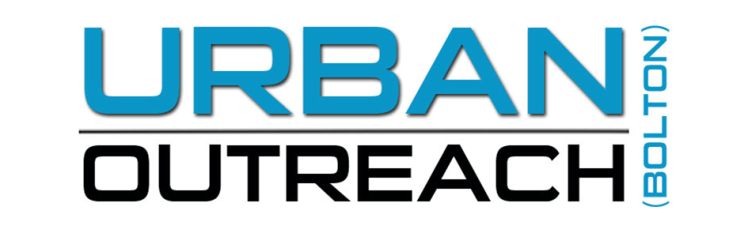 Urban Outreach (Bolton)   Environ House Salop Street   Bolton BL2 1DZ  Registered Charity No. 1044203                                                                                                                                                    01204 385848   Company Limited by Guarantee No. 3019108                                                                                                   admin@urbanoutreach.co.uk                                                                                                                                                                                        www.urbanoutreach.co.ukUrban Outreach (Bolton)   Environ House Salop Street   Bolton BL2 1DZ  Registered Charity No. 1044203                                                                                                                                                    01204 385848   Company Limited by Guarantee No. 3019108                                                                                                   admin@urbanoutreach.co.uk                                                                                                                                                                                        www.urbanoutreach.co.ukUrban Outreach (Bolton)   Environ House Salop Street   Bolton BL2 1DZ  Registered Charity No. 1044203                                                                                                                                                    01204 385848   Company Limited by Guarantee No. 3019108                                                                                                   admin@urbanoutreach.co.uk                                                                                                                                                                                        www.urbanoutreach.co.ukUrban Outreach (Bolton)   Environ House Salop Street   Bolton BL2 1DZ  Registered Charity No. 1044203                                                                                                                                                    01204 385848   Company Limited by Guarantee No. 3019108                                                                                                   admin@urbanoutreach.co.uk                                                                                                                                                                                        www.urbanoutreach.co.ukUrban Outreach (Bolton)   Environ House Salop Street   Bolton BL2 1DZ  Registered Charity No. 1044203                                                                                                                                                    01204 385848   Company Limited by Guarantee No. 3019108                                                                                                   admin@urbanoutreach.co.uk                                                                                                                                                                                        www.urbanoutreach.co.ukUrban Outreach (Bolton)   Environ House Salop Street   Bolton BL2 1DZ  Registered Charity No. 1044203                                                                                                                                                    01204 385848   Company Limited by Guarantee No. 3019108                                                                                                   admin@urbanoutreach.co.uk                                                                                                                                                                                        www.urbanoutreach.co.ukUrban Outreach (Bolton)   Environ House Salop Street   Bolton BL2 1DZ  Registered Charity No. 1044203                                                                                                                                                    01204 385848   Company Limited by Guarantee No. 3019108                                                                                                   admin@urbanoutreach.co.uk                                                                                                                                                                                        www.urbanoutreach.co.ukUrban Outreach (Bolton)   Environ House Salop Street   Bolton BL2 1DZ  Registered Charity No. 1044203                                                                                                                                                    01204 385848   Company Limited by Guarantee No. 3019108                                                                                                   admin@urbanoutreach.co.uk                                                                                                                                                                                        www.urbanoutreach.co.ukUrban Outreach (Bolton)   Environ House Salop Street   Bolton BL2 1DZ  Registered Charity No. 1044203                                                                                                                                                    01204 385848   Company Limited by Guarantee No. 3019108                                                                                                   admin@urbanoutreach.co.uk                                                                                                                                                                                        www.urbanoutreach.co.ukUrban Outreach (Bolton)   Environ House Salop Street   Bolton BL2 1DZ  Registered Charity No. 1044203                                                                                                                                                    01204 385848   Company Limited by Guarantee No. 3019108                                                                                                   admin@urbanoutreach.co.uk                                                                                                                                                                                        www.urbanoutreach.co.ukUrban Outreach (Bolton)   Environ House Salop Street   Bolton BL2 1DZ  Registered Charity No. 1044203                                                                                                                                                    01204 385848   Company Limited by Guarantee No. 3019108                                                                                                   admin@urbanoutreach.co.uk                                                                                                                                                                                        www.urbanoutreach.co.ukUrban Outreach (Bolton)   Environ House Salop Street   Bolton BL2 1DZ  Registered Charity No. 1044203                                                                                                                                                    01204 385848   Company Limited by Guarantee No. 3019108                                                                                                   admin@urbanoutreach.co.uk                                                                                                                                                                                        www.urbanoutreach.co.ukUrban Outreach (Bolton)   Environ House Salop Street   Bolton BL2 1DZ  Registered Charity No. 1044203                                                                                                                                                    01204 385848   Company Limited by Guarantee No. 3019108                                                                                                   admin@urbanoutreach.co.uk                                                                                                                                                                                        www.urbanoutreach.co.ukUrban Outreach (Bolton)   Environ House Salop Street   Bolton BL2 1DZ  Registered Charity No. 1044203                                                                                                                                                    01204 385848   Company Limited by Guarantee No. 3019108                                                                                                   admin@urbanoutreach.co.uk                                                                                                                                                                                        www.urbanoutreach.co.ukUrban Outreach (Bolton)   Environ House Salop Street   Bolton BL2 1DZ  Registered Charity No. 1044203                                                                                                                                                    01204 385848   Company Limited by Guarantee No. 3019108                                                                                                   admin@urbanoutreach.co.uk                                                                                                                                                                                        www.urbanoutreach.co.ukUrban Outreach (Bolton)   Environ House Salop Street   Bolton BL2 1DZ  Registered Charity No. 1044203                                                                                                                                                    01204 385848   Company Limited by Guarantee No. 3019108                                                                                                   admin@urbanoutreach.co.uk                                                                                                                                                                                        www.urbanoutreach.co.ukUrban Outreach (Bolton)   Environ House Salop Street   Bolton BL2 1DZ  Registered Charity No. 1044203                                                                                                                                                    01204 385848   Company Limited by Guarantee No. 3019108                                                                                                   admin@urbanoutreach.co.uk                                                                                                                                                                                        www.urbanoutreach.co.ukUrban Outreach (Bolton)   Environ House Salop Street   Bolton BL2 1DZ  Registered Charity No. 1044203                                                                                                                                                    01204 385848   Company Limited by Guarantee No. 3019108                                                                                                   admin@urbanoutreach.co.uk                                                                                                                                                                                        www.urbanoutreach.co.ukUrban Outreach (Bolton)   Environ House Salop Street   Bolton BL2 1DZ  Registered Charity No. 1044203                                                                                                                                                    01204 385848   Company Limited by Guarantee No. 3019108                                                                                                   admin@urbanoutreach.co.uk                                                                                                                                                                                        www.urbanoutreach.co.ukUrban Outreach (Bolton)   Environ House Salop Street   Bolton BL2 1DZ  Registered Charity No. 1044203                                                                                                                                                    01204 385848   Company Limited by Guarantee No. 3019108                                                                                                   admin@urbanoutreach.co.uk                                                                                                                                                                                        www.urbanoutreach.co.ukUrban Outreach (Bolton)   Environ House Salop Street   Bolton BL2 1DZ  Registered Charity No. 1044203                                                                                                                                                    01204 385848   Company Limited by Guarantee No. 3019108                                                                                                   admin@urbanoutreach.co.uk                                                                                                                                                                                        www.urbanoutreach.co.ukUrban Outreach (Bolton)   Environ House Salop Street   Bolton BL2 1DZ  Registered Charity No. 1044203                                                                                                                                                    01204 385848   Company Limited by Guarantee No. 3019108                                                                                                   admin@urbanoutreach.co.uk                                                                                                                                                                                        www.urbanoutreach.co.ukUrban Outreach (Bolton)   Environ House Salop Street   Bolton BL2 1DZ  Registered Charity No. 1044203                                                                                                                                                    01204 385848   Company Limited by Guarantee No. 3019108                                                                                                   admin@urbanoutreach.co.uk                                                                                                                                                                                        www.urbanoutreach.co.ukUrban Outreach (Bolton)   Environ House Salop Street   Bolton BL2 1DZ  Registered Charity No. 1044203                                                                                                                                                    01204 385848   Company Limited by Guarantee No. 3019108                                                                                                   admin@urbanoutreach.co.uk                                                                                                                                                                                        www.urbanoutreach.co.ukUrban Outreach (Bolton)   Environ House Salop Street   Bolton BL2 1DZ  Registered Charity No. 1044203                                                                                                                                                    01204 385848   Company Limited by Guarantee No. 3019108                                                                                                   admin@urbanoutreach.co.uk                                                                                                                                                                                        www.urbanoutreach.co.ukUrban Outreach (Bolton)   Environ House Salop Street   Bolton BL2 1DZ  Registered Charity No. 1044203                                                                                                                                                    01204 385848   Company Limited by Guarantee No. 3019108                                                                                                   admin@urbanoutreach.co.uk                                                                                                                                                                                        www.urbanoutreach.co.ukUrban Outreach (Bolton)   Environ House Salop Street   Bolton BL2 1DZ  Registered Charity No. 1044203                                                                                                                                                    01204 385848   Company Limited by Guarantee No. 3019108                                                                                                   admin@urbanoutreach.co.uk                                                                                                                                                                                        www.urbanoutreach.co.ukUrban Outreach (Bolton)   Environ House Salop Street   Bolton BL2 1DZ  Registered Charity No. 1044203                                                                                                                                                    01204 385848   Company Limited by Guarantee No. 3019108                                                                                                   admin@urbanoutreach.co.uk                                                                                                                                                                                        www.urbanoutreach.co.ukUrban Outreach (Bolton)   Environ House Salop Street   Bolton BL2 1DZ  Registered Charity No. 1044203                                                                                                                                                    01204 385848   Company Limited by Guarantee No. 3019108                                                                                                   admin@urbanoutreach.co.uk                                                                                                                                                                                        www.urbanoutreach.co.ukUrban Outreach (Bolton)   Environ House Salop Street   Bolton BL2 1DZ  Registered Charity No. 1044203                                                                                                                                                    01204 385848   Company Limited by Guarantee No. 3019108                                                                                                   admin@urbanoutreach.co.uk                                                                                                                                                                                        www.urbanoutreach.co.ukUrban Outreach (Bolton)   Environ House Salop Street   Bolton BL2 1DZ  Registered Charity No. 1044203                                                                                                                                                    01204 385848   Company Limited by Guarantee No. 3019108                                                                                                   admin@urbanoutreach.co.uk                                                                                                                                                                                        www.urbanoutreach.co.ukUrban Outreach (Bolton)   Environ House Salop Street   Bolton BL2 1DZ  Registered Charity No. 1044203                                                                                                                                                    01204 385848   Company Limited by Guarantee No. 3019108                                                                                                   admin@urbanoutreach.co.uk                                                                                                                                                                                        www.urbanoutreach.co.ukUrban Outreach (Bolton)   Environ House Salop Street   Bolton BL2 1DZ  Registered Charity No. 1044203                                                                                                                                                    01204 385848   Company Limited by Guarantee No. 3019108                                                                                                   admin@urbanoutreach.co.uk                                                                                                                                                                                        www.urbanoutreach.co.ukUrban Outreach (Bolton)   Environ House Salop Street   Bolton BL2 1DZ  Registered Charity No. 1044203                                                                                                                                                    01204 385848   Company Limited by Guarantee No. 3019108                                                                                                   admin@urbanoutreach.co.uk                                                                                                                                                                                        www.urbanoutreach.co.ukUrban Outreach (Bolton)   Environ House Salop Street   Bolton BL2 1DZ  Registered Charity No. 1044203                                                                                                                                                    01204 385848   Company Limited by Guarantee No. 3019108                                                                                                   admin@urbanoutreach.co.uk                                                                                                                                                                                        www.urbanoutreach.co.ukUrban Outreach (Bolton)   Environ House Salop Street   Bolton BL2 1DZ  Registered Charity No. 1044203                                                                                                                                                    01204 385848   Company Limited by Guarantee No. 3019108                                                                                                   admin@urbanoutreach.co.uk                                                                                                                                                                                        www.urbanoutreach.co.ukUrban Outreach (Bolton)   Environ House Salop Street   Bolton BL2 1DZ  Registered Charity No. 1044203                                                                                                                                                    01204 385848   Company Limited by Guarantee No. 3019108                                                                                                   admin@urbanoutreach.co.uk                                                                                                                                                                                        www.urbanoutreach.co.ukUrban Outreach (Bolton)   Environ House Salop Street   Bolton BL2 1DZ  Registered Charity No. 1044203                                                                                                                                                    01204 385848   Company Limited by Guarantee No. 3019108                                                                                                   admin@urbanoutreach.co.uk                                                                                                                                                                                        www.urbanoutreach.co.ukPOSITION APPLIED FOR:POSITION APPLIED FOR:POSITION APPLIED FOR:POSITION APPLIED FOR:POSITION APPLIED FOR:POSITION APPLIED FOR:POSITION APPLIED FOR:POSITION APPLIED FOR:Food Team Project Worker – Storehouse PantryFood Team Project Worker – Storehouse PantryFood Team Project Worker – Storehouse PantryFood Team Project Worker – Storehouse PantryFood Team Project Worker – Storehouse PantryFood Team Project Worker – Storehouse PantryFood Team Project Worker – Storehouse PantryFood Team Project Worker – Storehouse PantryFood Team Project Worker – Storehouse PantryFood Team Project Worker – Storehouse PantryFood Team Project Worker – Storehouse PantryFood Team Project Worker – Storehouse PantryFood Team Project Worker – Storehouse PantryFood Team Project Worker – Storehouse PantryFood Team Project Worker – Storehouse PantryFood Team Project Worker – Storehouse PantryFood Team Project Worker – Storehouse PantryFood Team Project Worker – Storehouse PantryFood Team Project Worker – Storehouse PantryFood Team Project Worker – Storehouse PantryFood Team Project Worker – Storehouse PantryFood Team Project Worker – Storehouse PantryFood Team Project Worker – Storehouse PantryFood Team Project Worker – Storehouse PantryFood Team Project Worker – Storehouse PantryFood Team Project Worker – Storehouse PantryFood Team Project Worker – Storehouse PantryFood Team Project Worker – Storehouse PantryFood Team Project Worker – Storehouse PantryFood Team Project Worker – Storehouse PantryPOSITION APPLIED FOR:POSITION APPLIED FOR:POSITION APPLIED FOR:POSITION APPLIED FOR:POSITION APPLIED FOR:POSITION APPLIED FOR:POSITION APPLIED FOR:POSITION APPLIED FOR:Food Team Project Worker – Storehouse PantryFood Team Project Worker – Storehouse PantryFood Team Project Worker – Storehouse PantryFood Team Project Worker – Storehouse PantryFood Team Project Worker – Storehouse PantryFood Team Project Worker – Storehouse PantryFood Team Project Worker – Storehouse PantryFood Team Project Worker – Storehouse PantryFood Team Project Worker – Storehouse PantryFood Team Project Worker – Storehouse PantryFood Team Project Worker – Storehouse PantryFood Team Project Worker – Storehouse PantryFood Team Project Worker – Storehouse PantryFood Team Project Worker – Storehouse PantryFood Team Project Worker – Storehouse PantryFood Team Project Worker – Storehouse PantryFood Team Project Worker – Storehouse PantryFood Team Project Worker – Storehouse PantryFood Team Project Worker – Storehouse PantryFood Team Project Worker – Storehouse PantryFood Team Project Worker – Storehouse PantryFood Team Project Worker – Storehouse PantryFood Team Project Worker – Storehouse PantryFood Team Project Worker – Storehouse PantryFood Team Project Worker – Storehouse PantryFood Team Project Worker – Storehouse PantryFood Team Project Worker – Storehouse PantryFood Team Project Worker – Storehouse PantryFood Team Project Worker – Storehouse PantryFood Team Project Worker – Storehouse PantrySECTION 1 – PERSONAL INFORMATIONSECTION 1 – PERSONAL INFORMATIONSECTION 1 – PERSONAL INFORMATIONSECTION 1 – PERSONAL INFORMATIONSECTION 1 – PERSONAL INFORMATIONSECTION 1 – PERSONAL INFORMATIONSECTION 1 – PERSONAL INFORMATIONSECTION 1 – PERSONAL INFORMATIONSECTION 1 – PERSONAL INFORMATIONSECTION 1 – PERSONAL INFORMATIONSECTION 1 – PERSONAL INFORMATIONSECTION 1 – PERSONAL INFORMATIONSECTION 1 – PERSONAL INFORMATIONSECTION 1 – PERSONAL INFORMATIONSECTION 1 – PERSONAL INFORMATIONSECTION 1 – PERSONAL INFORMATIONSECTION 1 – PERSONAL INFORMATIONSECTION 1 – PERSONAL INFORMATIONSECTION 1 – PERSONAL INFORMATIONSECTION 1 – PERSONAL INFORMATIONSECTION 1 – PERSONAL INFORMATIONSECTION 1 – PERSONAL INFORMATIONSECTION 1 – PERSONAL INFORMATIONSECTION 1 – PERSONAL INFORMATIONSECTION 1 – PERSONAL INFORMATIONSECTION 1 – PERSONAL INFORMATIONSECTION 1 – PERSONAL INFORMATIONSECTION 1 – PERSONAL INFORMATIONSECTION 1 – PERSONAL INFORMATIONSECTION 1 – PERSONAL INFORMATIONSECTION 1 – PERSONAL INFORMATIONSECTION 1 – PERSONAL INFORMATIONSECTION 1 – PERSONAL INFORMATIONSECTION 1 – PERSONAL INFORMATIONSECTION 1 – PERSONAL INFORMATIONSECTION 1 – PERSONAL INFORMATIONSECTION 1 – PERSONAL INFORMATIONSECTION 1 – PERSONAL INFORMATIONTitleTitleForenamesForenamesForenamesForenamesForenamesForenamesForenamesForenames                   Surname                   Surname                   Surname                   Surname                   Surname                   Surname                   Surname                   Surname                   Surname                   Surname                   Surname                   Surname                   SurnameAddress:Address:Address:Address:Address:Address:Address:Address:Address:Address:Address:Address:Address:Address:Address:Address:Address:Address:Address:Address:Home TelephoneHome TelephoneHome TelephoneHome TelephoneHome TelephoneHome TelephoneHome TelephoneHome TelephoneHome TelephoneHome TelephoneAddress:Address:Address:Address:Address:Address:Address:Address:Address:Address:Address:Address:Address:Address:Address:Address:Address:Address:Address:Address:Business TelephoneBusiness TelephoneBusiness TelephoneBusiness TelephoneBusiness TelephoneBusiness TelephoneBusiness TelephoneBusiness TelephoneBusiness TelephoneBusiness TelephoneAddress:Address:Address:Address:Address:Address:Address:Address:Address:Address:Address:Address:Address:Address:Address:Address:Address:Address:Address:Address:MobileMobileMobileMobileMobileMobileMobileMobileMobileMobileAddress:Address:Address:Address:Address:Address:Address:Address:Address:Address:Address:Address:Address:Address:Address:Address:Address:Address:Address:Address:May we contact you at work? May we contact you at work? May we contact you at work? May we contact you at work? May we contact you at work? May we contact you at work? May we contact you at work? May we contact you at work? May we contact you at work? May we contact you at work? May we contact you at work? May we contact you at work? May we contact you at work? May we contact you at work? May we contact you at work? May we contact you at work? YES / NOYES / NOE-MailE-MailMay we contact you at work? May we contact you at work? May we contact you at work? May we contact you at work? May we contact you at work? May we contact you at work? May we contact you at work? May we contact you at work? May we contact you at work? May we contact you at work? May we contact you at work? May we contact you at work? May we contact you at work? May we contact you at work? May we contact you at work? May we contact you at work? YES / NOYES / NODate of BirthDate of BirthDate of BirthDate of BirthPrevious NamesPrevious NamesPrevious NamesPrevious NamesPrevious NamesEthnicityEthnicityEthnicityEthnicityEthnicityEthnicityEthnicityEthnicityNational Insurance No.National Insurance No.National Insurance No.National Insurance No.National Insurance No.National Insurance No.National Insurance No.National Insurance No.Faith/Religion*Faith/Religion*Faith/Religion*Faith/Religion*Faith/Religion*Faith/Religion*Faith/Religion**It should be understood in applying for a position in Urban Outreach (Bolton) that our guiding principle is our Christian faith*It should be understood in applying for a position in Urban Outreach (Bolton) that our guiding principle is our Christian faith*It should be understood in applying for a position in Urban Outreach (Bolton) that our guiding principle is our Christian faith*It should be understood in applying for a position in Urban Outreach (Bolton) that our guiding principle is our Christian faith*It should be understood in applying for a position in Urban Outreach (Bolton) that our guiding principle is our Christian faith*It should be understood in applying for a position in Urban Outreach (Bolton) that our guiding principle is our Christian faith*It should be understood in applying for a position in Urban Outreach (Bolton) that our guiding principle is our Christian faith*It should be understood in applying for a position in Urban Outreach (Bolton) that our guiding principle is our Christian faith*It should be understood in applying for a position in Urban Outreach (Bolton) that our guiding principle is our Christian faith*It should be understood in applying for a position in Urban Outreach (Bolton) that our guiding principle is our Christian faith*It should be understood in applying for a position in Urban Outreach (Bolton) that our guiding principle is our Christian faith*It should be understood in applying for a position in Urban Outreach (Bolton) that our guiding principle is our Christian faith*It should be understood in applying for a position in Urban Outreach (Bolton) that our guiding principle is our Christian faith*It should be understood in applying for a position in Urban Outreach (Bolton) that our guiding principle is our Christian faith*It should be understood in applying for a position in Urban Outreach (Bolton) that our guiding principle is our Christian faith*It should be understood in applying for a position in Urban Outreach (Bolton) that our guiding principle is our Christian faith*It should be understood in applying for a position in Urban Outreach (Bolton) that our guiding principle is our Christian faith*It should be understood in applying for a position in Urban Outreach (Bolton) that our guiding principle is our Christian faith*It should be understood in applying for a position in Urban Outreach (Bolton) that our guiding principle is our Christian faith*It should be understood in applying for a position in Urban Outreach (Bolton) that our guiding principle is our Christian faith*It should be understood in applying for a position in Urban Outreach (Bolton) that our guiding principle is our Christian faith*It should be understood in applying for a position in Urban Outreach (Bolton) that our guiding principle is our Christian faith*It should be understood in applying for a position in Urban Outreach (Bolton) that our guiding principle is our Christian faith*It should be understood in applying for a position in Urban Outreach (Bolton) that our guiding principle is our Christian faith*It should be understood in applying for a position in Urban Outreach (Bolton) that our guiding principle is our Christian faith*It should be understood in applying for a position in Urban Outreach (Bolton) that our guiding principle is our Christian faith*It should be understood in applying for a position in Urban Outreach (Bolton) that our guiding principle is our Christian faith*It should be understood in applying for a position in Urban Outreach (Bolton) that our guiding principle is our Christian faith*It should be understood in applying for a position in Urban Outreach (Bolton) that our guiding principle is our Christian faith*It should be understood in applying for a position in Urban Outreach (Bolton) that our guiding principle is our Christian faith*It should be understood in applying for a position in Urban Outreach (Bolton) that our guiding principle is our Christian faith*It should be understood in applying for a position in Urban Outreach (Bolton) that our guiding principle is our Christian faith*It should be understood in applying for a position in Urban Outreach (Bolton) that our guiding principle is our Christian faith*It should be understood in applying for a position in Urban Outreach (Bolton) that our guiding principle is our Christian faith*It should be understood in applying for a position in Urban Outreach (Bolton) that our guiding principle is our Christian faith*It should be understood in applying for a position in Urban Outreach (Bolton) that our guiding principle is our Christian faith*It should be understood in applying for a position in Urban Outreach (Bolton) that our guiding principle is our Christian faith*It should be understood in applying for a position in Urban Outreach (Bolton) that our guiding principle is our Christian faithAre you a registered disabled person?(If yes, please provide details)Are you a registered disabled person?(If yes, please provide details)Are you a registered disabled person?(If yes, please provide details)Are you a registered disabled person?(If yes, please provide details)Are you a registered disabled person?(If yes, please provide details)Are you a registered disabled person?(If yes, please provide details)Are you a registered disabled person?(If yes, please provide details)Are you a registered disabled person?(If yes, please provide details)Are you a registered disabled person?(If yes, please provide details)Are you a registered disabled person?(If yes, please provide details)Are you a registered disabled person?(If yes, please provide details)Are you a registered disabled person?(If yes, please provide details)Are you a registered disabled person?(If yes, please provide details)Are you a registered disabled person?(If yes, please provide details) YES / NO YES / NO YES / NO YES / NO YES / NODetailsDetailsDetailsDetailsDetailsSECTION 2 – ENTITLEMENT TO WORKSECTION 2 – ENTITLEMENT TO WORKSECTION 2 – ENTITLEMENT TO WORKSECTION 2 – ENTITLEMENT TO WORKSECTION 2 – ENTITLEMENT TO WORKSECTION 2 – ENTITLEMENT TO WORKSECTION 2 – ENTITLEMENT TO WORKSECTION 2 – ENTITLEMENT TO WORKSECTION 2 – ENTITLEMENT TO WORKSECTION 2 – ENTITLEMENT TO WORKSECTION 2 – ENTITLEMENT TO WORKSECTION 2 – ENTITLEMENT TO WORKSECTION 2 – ENTITLEMENT TO WORKSECTION 2 – ENTITLEMENT TO WORKSECTION 2 – ENTITLEMENT TO WORKSECTION 2 – ENTITLEMENT TO WORKSECTION 2 – ENTITLEMENT TO WORKSECTION 2 – ENTITLEMENT TO WORKSECTION 2 – ENTITLEMENT TO WORKSECTION 2 – ENTITLEMENT TO WORKSECTION 2 – ENTITLEMENT TO WORKSECTION 2 – ENTITLEMENT TO WORKSECTION 2 – ENTITLEMENT TO WORKSECTION 2 – ENTITLEMENT TO WORKSECTION 2 – ENTITLEMENT TO WORKSECTION 2 – ENTITLEMENT TO WORKSECTION 2 – ENTITLEMENT TO WORKSECTION 2 – ENTITLEMENT TO WORKSECTION 2 – ENTITLEMENT TO WORKSECTION 2 – ENTITLEMENT TO WORKSECTION 2 – ENTITLEMENT TO WORKSECTION 2 – ENTITLEMENT TO WORKSECTION 2 – ENTITLEMENT TO WORKSECTION 2 – ENTITLEMENT TO WORKSECTION 2 – ENTITLEMENT TO WORKSECTION 2 – ENTITLEMENT TO WORKSECTION 2 – ENTITLEMENT TO WORKSECTION 2 – ENTITLEMENT TO WORKAre you a Citizen of the United Kingdom?Are you a Citizen of the United Kingdom?Are you a Citizen of the United Kingdom?Are you a Citizen of the United Kingdom?Are you a Citizen of the United Kingdom?Are you a Citizen of the United Kingdom?Are you a Citizen of the United Kingdom?Are you a Citizen of the United Kingdom?Are you a Citizen of the United Kingdom?Are you a Citizen of the United Kingdom?Are you a Citizen of the United Kingdom?Are you a Citizen of the United Kingdom?Are you a Citizen of the United Kingdom?Are you a Citizen of the United Kingdom? YES / NO YES / NO YES / NO YES / NO YES / NOIf NO, on what basis are you legally entitled to work in the UK?If NO, on what basis are you legally entitled to work in the UK?If NO, on what basis are you legally entitled to work in the UK?If NO, on what basis are you legally entitled to work in the UK?If NO, on what basis are you legally entitled to work in the UK?If NO, on what basis are you legally entitled to work in the UK?If NO, on what basis are you legally entitled to work in the UK?If NO, on what basis are you legally entitled to work in the UK?If NO, on what basis are you legally entitled to work in the UK?If NO, on what basis are you legally entitled to work in the UK?If NO, on what basis are you legally entitled to work in the UK?If NO, on what basis are you legally entitled to work in the UK?If NO, on what basis are you legally entitled to work in the UK?If NO, on what basis are you legally entitled to work in the UK?SECTION 3 - REFERENCESSECTION 3 - REFERENCESSECTION 3 - REFERENCESSECTION 3 - REFERENCESSECTION 3 - REFERENCESSECTION 3 - REFERENCESSECTION 3 - REFERENCESSECTION 3 - REFERENCESSECTION 3 - REFERENCESSECTION 3 - REFERENCESSECTION 3 - REFERENCESSECTION 3 - REFERENCESSECTION 3 - REFERENCESSECTION 3 - REFERENCESSECTION 3 - REFERENCESSECTION 3 - REFERENCESSECTION 3 - REFERENCESSECTION 3 - REFERENCESSECTION 3 - REFERENCESSECTION 3 - REFERENCESSECTION 3 - REFERENCESSECTION 3 - REFERENCESSECTION 3 - REFERENCESSECTION 3 - REFERENCESSECTION 3 - REFERENCESSECTION 3 - REFERENCESSECTION 3 - REFERENCESSECTION 3 - REFERENCESSECTION 3 - REFERENCESSECTION 3 - REFERENCESSECTION 3 - REFERENCESSECTION 3 - REFERENCESSECTION 3 - REFERENCESSECTION 3 - REFERENCESSECTION 3 - REFERENCESSECTION 3 - REFERENCESSECTION 3 - REFERENCESSECTION 3 - REFERENCESPlease give details of three people we may contact for a confidential assessment of your suitability. At least one should be your current or last employer. If this is your first job, give a teacher, college tutor or project leader if you have done voluntary work. Please give details of three people we may contact for a confidential assessment of your suitability. At least one should be your current or last employer. If this is your first job, give a teacher, college tutor or project leader if you have done voluntary work. Please give details of three people we may contact for a confidential assessment of your suitability. At least one should be your current or last employer. If this is your first job, give a teacher, college tutor or project leader if you have done voluntary work. Please give details of three people we may contact for a confidential assessment of your suitability. At least one should be your current or last employer. If this is your first job, give a teacher, college tutor or project leader if you have done voluntary work. Please give details of three people we may contact for a confidential assessment of your suitability. At least one should be your current or last employer. If this is your first job, give a teacher, college tutor or project leader if you have done voluntary work. Please give details of three people we may contact for a confidential assessment of your suitability. At least one should be your current or last employer. If this is your first job, give a teacher, college tutor or project leader if you have done voluntary work. Please give details of three people we may contact for a confidential assessment of your suitability. At least one should be your current or last employer. If this is your first job, give a teacher, college tutor or project leader if you have done voluntary work. Please give details of three people we may contact for a confidential assessment of your suitability. At least one should be your current or last employer. If this is your first job, give a teacher, college tutor or project leader if you have done voluntary work. Please give details of three people we may contact for a confidential assessment of your suitability. At least one should be your current or last employer. If this is your first job, give a teacher, college tutor or project leader if you have done voluntary work. Please give details of three people we may contact for a confidential assessment of your suitability. At least one should be your current or last employer. If this is your first job, give a teacher, college tutor or project leader if you have done voluntary work. Please give details of three people we may contact for a confidential assessment of your suitability. At least one should be your current or last employer. If this is your first job, give a teacher, college tutor or project leader if you have done voluntary work. Please give details of three people we may contact for a confidential assessment of your suitability. At least one should be your current or last employer. If this is your first job, give a teacher, college tutor or project leader if you have done voluntary work. Please give details of three people we may contact for a confidential assessment of your suitability. At least one should be your current or last employer. If this is your first job, give a teacher, college tutor or project leader if you have done voluntary work. Please give details of three people we may contact for a confidential assessment of your suitability. At least one should be your current or last employer. If this is your first job, give a teacher, college tutor or project leader if you have done voluntary work. Please give details of three people we may contact for a confidential assessment of your suitability. At least one should be your current or last employer. If this is your first job, give a teacher, college tutor or project leader if you have done voluntary work. Please give details of three people we may contact for a confidential assessment of your suitability. At least one should be your current or last employer. If this is your first job, give a teacher, college tutor or project leader if you have done voluntary work. Please give details of three people we may contact for a confidential assessment of your suitability. At least one should be your current or last employer. If this is your first job, give a teacher, college tutor or project leader if you have done voluntary work. Please give details of three people we may contact for a confidential assessment of your suitability. At least one should be your current or last employer. If this is your first job, give a teacher, college tutor or project leader if you have done voluntary work. Please give details of three people we may contact for a confidential assessment of your suitability. At least one should be your current or last employer. If this is your first job, give a teacher, college tutor or project leader if you have done voluntary work. Please give details of three people we may contact for a confidential assessment of your suitability. At least one should be your current or last employer. If this is your first job, give a teacher, college tutor or project leader if you have done voluntary work. Please give details of three people we may contact for a confidential assessment of your suitability. At least one should be your current or last employer. If this is your first job, give a teacher, college tutor or project leader if you have done voluntary work. Please give details of three people we may contact for a confidential assessment of your suitability. At least one should be your current or last employer. If this is your first job, give a teacher, college tutor or project leader if you have done voluntary work. Please give details of three people we may contact for a confidential assessment of your suitability. At least one should be your current or last employer. If this is your first job, give a teacher, college tutor or project leader if you have done voluntary work. Please give details of three people we may contact for a confidential assessment of your suitability. At least one should be your current or last employer. If this is your first job, give a teacher, college tutor or project leader if you have done voluntary work. Please give details of three people we may contact for a confidential assessment of your suitability. At least one should be your current or last employer. If this is your first job, give a teacher, college tutor or project leader if you have done voluntary work. Please give details of three people we may contact for a confidential assessment of your suitability. At least one should be your current or last employer. If this is your first job, give a teacher, college tutor or project leader if you have done voluntary work. Please give details of three people we may contact for a confidential assessment of your suitability. At least one should be your current or last employer. If this is your first job, give a teacher, college tutor or project leader if you have done voluntary work. Please give details of three people we may contact for a confidential assessment of your suitability. At least one should be your current or last employer. If this is your first job, give a teacher, college tutor or project leader if you have done voluntary work. Please give details of three people we may contact for a confidential assessment of your suitability. At least one should be your current or last employer. If this is your first job, give a teacher, college tutor or project leader if you have done voluntary work. Please give details of three people we may contact for a confidential assessment of your suitability. At least one should be your current or last employer. If this is your first job, give a teacher, college tutor or project leader if you have done voluntary work. Please give details of three people we may contact for a confidential assessment of your suitability. At least one should be your current or last employer. If this is your first job, give a teacher, college tutor or project leader if you have done voluntary work. Please give details of three people we may contact for a confidential assessment of your suitability. At least one should be your current or last employer. If this is your first job, give a teacher, college tutor or project leader if you have done voluntary work. Please give details of three people we may contact for a confidential assessment of your suitability. At least one should be your current or last employer. If this is your first job, give a teacher, college tutor or project leader if you have done voluntary work. Please give details of three people we may contact for a confidential assessment of your suitability. At least one should be your current or last employer. If this is your first job, give a teacher, college tutor or project leader if you have done voluntary work. Please give details of three people we may contact for a confidential assessment of your suitability. At least one should be your current or last employer. If this is your first job, give a teacher, college tutor or project leader if you have done voluntary work. Please give details of three people we may contact for a confidential assessment of your suitability. At least one should be your current or last employer. If this is your first job, give a teacher, college tutor or project leader if you have done voluntary work. Please give details of three people we may contact for a confidential assessment of your suitability. At least one should be your current or last employer. If this is your first job, give a teacher, college tutor or project leader if you have done voluntary work. Please give details of three people we may contact for a confidential assessment of your suitability. At least one should be your current or last employer. If this is your first job, give a teacher, college tutor or project leader if you have done voluntary work. Present or last employerPresent or last employerPresent or last employerPresent or last employerPresent or last employerPresent or last employerPresent or last employerPresent or last employerPresent or last employerAddress:Address:Address:Address:Address:Address:Address:Address:Address:Address:Address:Address:Address:Address:Address:Address:Address:Address:Address:Address:Address:Contact NameContact NameContact NameContact NameContact NameContact NameContact NameContact NameAddress:Address:Address:Address:Address:Address:Address:Address:Address:Address:Address:Address:Address:Address:Address:Address:Address:Address:Address:Address:Address:PositionPositionPositionPositionPositionPositionPositionPositionAddress:Address:Address:Address:Address:Address:Address:Address:Address:Address:Address:Address:Address:Address:Address:Address:Address:Address:Address:Address:Address:Telephone No.Telephone No.Telephone No.Telephone No.Telephone No.Telephone No.Telephone No.Telephone No.Address:Address:Address:Address:Address:Address:Address:Address:Address:Address:Address:Address:Address:Address:Address:Address:Address:Address:Address:Address:Address:Can we contact your employer before interview if you are short listed?Can we contact your employer before interview if you are short listed?Can we contact your employer before interview if you are short listed?Can we contact your employer before interview if you are short listed?Can we contact your employer before interview if you are short listed?Can we contact your employer before interview if you are short listed?Can we contact your employer before interview if you are short listed?Can we contact your employer before interview if you are short listed?Can we contact your employer before interview if you are short listed?Can we contact your employer before interview if you are short listed?Can we contact your employer before interview if you are short listed?Can we contact your employer before interview if you are short listed?Can we contact your employer before interview if you are short listed?Can we contact your employer before interview if you are short listed?     YES / NO     YES / NO     YES / NOE-MailCan we contact your employer before interview if you are short listed?Can we contact your employer before interview if you are short listed?Can we contact your employer before interview if you are short listed?Can we contact your employer before interview if you are short listed?Can we contact your employer before interview if you are short listed?Can we contact your employer before interview if you are short listed?Can we contact your employer before interview if you are short listed?Can we contact your employer before interview if you are short listed?Can we contact your employer before interview if you are short listed?Can we contact your employer before interview if you are short listed?Can we contact your employer before interview if you are short listed?Can we contact your employer before interview if you are short listed?Can we contact your employer before interview if you are short listed?Can we contact your employer before interview if you are short listed?     YES / NO     YES / NO     YES / NOPlease give details of two other referees Please give details of two other referees Please give details of two other referees Please give details of two other referees Please give details of two other referees Please give details of two other referees Please give details of two other referees Please give details of two other referees Please give details of two other referees Please give details of two other referees Please give details of two other referees Please give details of two other referees Please give details of two other referees Please give details of two other referees Please give details of two other referees Please give details of two other referees Please give details of two other referees Please give details of two other referees Please give details of two other referees Please give details of two other referees Please give details of two other referees Please give details of two other referees Please give details of two other referees Please give details of two other referees Please give details of two other referees Please give details of two other referees Please give details of two other referees Please give details of two other referees Please give details of two other referees Please give details of two other referees Please give details of two other referees Please give details of two other referees Please give details of two other referees Please give details of two other referees Please give details of two other referees Please give details of two other referees Please give details of two other referees Please give details of two other referees 1. Referee Name1. Referee Name1. Referee Name1. Referee Name1. Referee Name1. Referee NameAddress:Address:Address:Address:Address:Address:Address:Address:Address:Address:Address:Address:Address:Address:Address:Address:Address:Address:Address:Address:Address:PositionPositionPositionPositionPositionPositionPositionPositionPositionPositionPositionAddress:Address:Address:Address:Address:Address:Address:Address:Address:Address:Address:Address:Address:Address:Address:Address:Address:Address:Address:Address:Address:Company/OrganisationCompany/OrganisationCompany/OrganisationCompany/OrganisationCompany/OrganisationCompany/OrganisationCompany/OrganisationCompany/OrganisationCompany/OrganisationCompany/OrganisationCompany/OrganisationAddress:Address:Address:Address:Address:Address:Address:Address:Address:Address:Address:Address:Address:Address:Address:Address:Address:Address:Address:Address:Address:Telephone No.Telephone No.Telephone No.Telephone No.Telephone No.Telephone No.Telephone No.Telephone No.Telephone No.Telephone No.Telephone No.Address:Address:Address:Address:Address:Address:Address:Address:Address:Address:Address:Address:Address:Address:Address:Address:Address:Address:Address:Address:Address:MobileMobileMobileMobileMobileMobileMobileMobileMobileMobileMobileAddress:Address:Address:Address:Address:Address:Address:Address:Address:Address:Address:Address:Address:Address:Address:Address:Address:Address:Address:Address:Address:Can we contact this referee before interview if you are short listed?Can we contact this referee before interview if you are short listed?Can we contact this referee before interview if you are short listed?Can we contact this referee before interview if you are short listed?Can we contact this referee before interview if you are short listed?Can we contact this referee before interview if you are short listed?Can we contact this referee before interview if you are short listed?Can we contact this referee before interview if you are short listed?Can we contact this referee before interview if you are short listed?Can we contact this referee before interview if you are short listed?Can we contact this referee before interview if you are short listed?Can we contact this referee before interview if you are short listed?Can we contact this referee before interview if you are short listed?Can we contact this referee before interview if you are short listed?     YES / NO     YES / NO     YES / NOE-MailCan we contact this referee before interview if you are short listed?Can we contact this referee before interview if you are short listed?Can we contact this referee before interview if you are short listed?Can we contact this referee before interview if you are short listed?Can we contact this referee before interview if you are short listed?Can we contact this referee before interview if you are short listed?Can we contact this referee before interview if you are short listed?Can we contact this referee before interview if you are short listed?Can we contact this referee before interview if you are short listed?Can we contact this referee before interview if you are short listed?Can we contact this referee before interview if you are short listed?Can we contact this referee before interview if you are short listed?Can we contact this referee before interview if you are short listed?Can we contact this referee before interview if you are short listed?     YES / NO     YES / NO     YES / NO2. Referee Name2. Referee Name2. Referee Name2. Referee Name2. Referee Name2. Referee NameAddress:Address:Address:Address:Address:Address:Address:Address:Address:Address:Address:Address:Address:Address:Address:Address:Address:Address:Address:Address:Address:PositionPositionPositionPositionPositionPositionPositionPositionPositionPositionPositionAddress:Address:Address:Address:Address:Address:Address:Address:Address:Address:Address:Address:Address:Address:Address:Address:Address:Address:Address:Address:Address:Company/OrganisationCompany/OrganisationCompany/OrganisationCompany/OrganisationCompany/OrganisationCompany/OrganisationCompany/OrganisationCompany/OrganisationCompany/OrganisationCompany/OrganisationCompany/OrganisationAddress:Address:Address:Address:Address:Address:Address:Address:Address:Address:Address:Address:Address:Address:Address:Address:Address:Address:Address:Address:Address:Telephone No.Telephone No.Telephone No.Telephone No.Telephone No.Telephone No.Telephone No.Telephone No.Telephone No.Telephone No.Telephone No.Address:Address:Address:Address:Address:Address:Address:Address:Address:Address:Address:Address:Address:Address:Address:Address:Address:Address:Address:Address:Address:MobileMobileMobileMobileMobileMobileMobileMobileMobileMobileMobileAddress:Address:Address:Address:Address:Address:Address:Address:Address:Address:Address:Address:Address:Address:Address:Address:Address:Address:Address:Address:Address:Can we contact this referee before interview if you are short listed?Can we contact this referee before interview if you are short listed?Can we contact this referee before interview if you are short listed?Can we contact this referee before interview if you are short listed?Can we contact this referee before interview if you are short listed?Can we contact this referee before interview if you are short listed?Can we contact this referee before interview if you are short listed?Can we contact this referee before interview if you are short listed?Can we contact this referee before interview if you are short listed?Can we contact this referee before interview if you are short listed?Can we contact this referee before interview if you are short listed?Can we contact this referee before interview if you are short listed?Can we contact this referee before interview if you are short listed?Can we contact this referee before interview if you are short listed?    YES / NO    YES / NO    YES / NOE-MailCan we contact this referee before interview if you are short listed?Can we contact this referee before interview if you are short listed?Can we contact this referee before interview if you are short listed?Can we contact this referee before interview if you are short listed?Can we contact this referee before interview if you are short listed?Can we contact this referee before interview if you are short listed?Can we contact this referee before interview if you are short listed?Can we contact this referee before interview if you are short listed?Can we contact this referee before interview if you are short listed?Can we contact this referee before interview if you are short listed?Can we contact this referee before interview if you are short listed?Can we contact this referee before interview if you are short listed?Can we contact this referee before interview if you are short listed?Can we contact this referee before interview if you are short listed?    YES / NO    YES / NO    YES / NOSECTION 4 - EDUCATIONSECTION 4 - EDUCATIONSECTION 4 - EDUCATIONSECTION 4 - EDUCATIONSECTION 4 - EDUCATIONSECTION 4 - EDUCATIONSECTION 4 - EDUCATIONSECTION 4 - EDUCATIONSECTION 4 - EDUCATIONSECTION 4 - EDUCATIONSECTION 4 - EDUCATIONSECTION 4 - EDUCATIONSECTION 4 - EDUCATIONSECTION 4 - EDUCATIONSECTION 4 - EDUCATIONSECTION 4 - EDUCATIONSECTION 4 - EDUCATIONSECTION 4 - EDUCATIONSECTION 4 - EDUCATIONSECTION 4 - EDUCATIONSECTION 4 - EDUCATIONSECTION 4 - EDUCATIONSECTION 4 - EDUCATIONSECTION 4 - EDUCATIONSECTION 4 - EDUCATIONSECTION 4 - EDUCATIONSECTION 4 - EDUCATIONSECTION 4 - EDUCATIONSECTION 4 - EDUCATIONSECTION 4 - EDUCATIONSECTION 4 - EDUCATIONSECTION 4 - EDUCATIONSECTION 4 - EDUCATIONSECTION 4 - EDUCATIONSECTION 4 - EDUCATIONSECTION 4 - EDUCATIONSECTION 4 - EDUCATIONSECTION 4 - EDUCATIONPlease give particulars of all courses taken, stating whether full or part-time.Please give particulars of all courses taken, stating whether full or part-time.Please give particulars of all courses taken, stating whether full or part-time.Please give particulars of all courses taken, stating whether full or part-time.Please give particulars of all courses taken, stating whether full or part-time.Please give particulars of all courses taken, stating whether full or part-time.Please give particulars of all courses taken, stating whether full or part-time.Please give particulars of all courses taken, stating whether full or part-time.Please give particulars of all courses taken, stating whether full or part-time.Please give particulars of all courses taken, stating whether full or part-time.Please give particulars of all courses taken, stating whether full or part-time.Please give particulars of all courses taken, stating whether full or part-time.Please give particulars of all courses taken, stating whether full or part-time.Please give particulars of all courses taken, stating whether full or part-time.Please give particulars of all courses taken, stating whether full or part-time.Please give particulars of all courses taken, stating whether full or part-time.Please give particulars of all courses taken, stating whether full or part-time.Please give particulars of all courses taken, stating whether full or part-time.Please give particulars of all courses taken, stating whether full or part-time.Please give particulars of all courses taken, stating whether full or part-time.Please give particulars of all courses taken, stating whether full or part-time.Please give particulars of all courses taken, stating whether full or part-time.Please give particulars of all courses taken, stating whether full or part-time.Please give particulars of all courses taken, stating whether full or part-time.Please give particulars of all courses taken, stating whether full or part-time.Please give particulars of all courses taken, stating whether full or part-time.Please give particulars of all courses taken, stating whether full or part-time.Please give particulars of all courses taken, stating whether full or part-time.Please give particulars of all courses taken, stating whether full or part-time.Please give particulars of all courses taken, stating whether full or part-time.Please give particulars of all courses taken, stating whether full or part-time.Please give particulars of all courses taken, stating whether full or part-time.Please give particulars of all courses taken, stating whether full or part-time.Please give particulars of all courses taken, stating whether full or part-time.Please give particulars of all courses taken, stating whether full or part-time.Please give particulars of all courses taken, stating whether full or part-time.Please give particulars of all courses taken, stating whether full or part-time.Please give particulars of all courses taken, stating whether full or part-time.Dates AttendedDates AttendedDates AttendedDates AttendedDates AttendedDates AttendedDates AttendedNames of schools (and locations)attended from the age of 11 onwardsNames of schools (and locations)attended from the age of 11 onwardsNames of schools (and locations)attended from the age of 11 onwardsNames of schools (and locations)attended from the age of 11 onwardsNames of schools (and locations)attended from the age of 11 onwardsNames of schools (and locations)attended from the age of 11 onwardsNames of schools (and locations)attended from the age of 11 onwardsNames of schools (and locations)attended from the age of 11 onwardsNames of schools (and locations)attended from the age of 11 onwardsNames of schools (and locations)attended from the age of 11 onwardsNames of schools (and locations)attended from the age of 11 onwardsNames of schools (and locations)attended from the age of 11 onwardsNames of schools (and locations)attended from the age of 11 onwardsNames of schools (and locations)attended from the age of 11 onwardsNames of schools (and locations)attended from the age of 11 onwardsNames of schools (and locations)attended from the age of 11 onwardsNames of schools (and locations)attended from the age of 11 onwardsNames of schools (and locations)attended from the age of 11 onwardsNames of schools (and locations)attended from the age of 11 onwardsNames of schools (and locations)attended from the age of 11 onwardsExaminations passed and grades Examinations passed and grades Examinations passed and grades Examinations passed and grades Examinations passed and grades Examinations passed and grades Examinations passed and grades Examinations passed and grades Examinations passed and grades Examinations passed and grades Examinations passed and grades FromFromFromToToToToNames of schools (and locations)attended from the age of 11 onwardsNames of schools (and locations)attended from the age of 11 onwardsNames of schools (and locations)attended from the age of 11 onwardsNames of schools (and locations)attended from the age of 11 onwardsNames of schools (and locations)attended from the age of 11 onwardsNames of schools (and locations)attended from the age of 11 onwardsNames of schools (and locations)attended from the age of 11 onwardsNames of schools (and locations)attended from the age of 11 onwardsNames of schools (and locations)attended from the age of 11 onwardsNames of schools (and locations)attended from the age of 11 onwardsNames of schools (and locations)attended from the age of 11 onwardsNames of schools (and locations)attended from the age of 11 onwardsNames of schools (and locations)attended from the age of 11 onwardsNames of schools (and locations)attended from the age of 11 onwardsNames of schools (and locations)attended from the age of 11 onwardsNames of schools (and locations)attended from the age of 11 onwardsNames of schools (and locations)attended from the age of 11 onwardsNames of schools (and locations)attended from the age of 11 onwardsNames of schools (and locations)attended from the age of 11 onwardsNames of schools (and locations)attended from the age of 11 onwardsExaminations passed and grades Examinations passed and grades Examinations passed and grades Examinations passed and grades Examinations passed and grades Examinations passed and grades Examinations passed and grades Examinations passed and grades Examinations passed and grades Examinations passed and grades Examinations passed and grades FromFromFromToToToToNames of colleges/universities attendedNames of colleges/universities attendedNames of colleges/universities attendedNames of colleges/universities attendedNames of colleges/universities attendedNames of colleges/universities attendedNames of colleges/universities attendedNames of colleges/universities attendedNames of colleges/universities attendedNames of colleges/universities attendedNames of colleges/universities attendedNames of colleges/universities attendedNames of colleges/universities attendedNames of colleges/universities attendedNames of colleges/universities attendedNames of colleges/universities attendedNames of colleges/universities attendedNames of colleges/universities attendedNames of colleges/universities attendedNames of colleges/universities attendedQualifications obtainedQualifications obtainedQualifications obtainedQualifications obtainedQualifications obtainedQualifications obtainedQualifications obtainedQualifications obtainedQualifications obtainedQualifications obtainedQualifications obtainedSECTION 5 – OTHER QUALIFICATIONSSECTION 5 – OTHER QUALIFICATIONSSECTION 5 – OTHER QUALIFICATIONSSECTION 5 – OTHER QUALIFICATIONSSECTION 5 – OTHER QUALIFICATIONSSECTION 5 – OTHER QUALIFICATIONSSECTION 5 – OTHER QUALIFICATIONSSECTION 5 – OTHER QUALIFICATIONSSECTION 5 – OTHER QUALIFICATIONSSECTION 5 – OTHER QUALIFICATIONSSECTION 5 – OTHER QUALIFICATIONSSECTION 5 – OTHER QUALIFICATIONSSECTION 5 – OTHER QUALIFICATIONSSECTION 5 – OTHER QUALIFICATIONSSECTION 5 – OTHER QUALIFICATIONSSECTION 5 – OTHER QUALIFICATIONSSECTION 5 – OTHER QUALIFICATIONSSECTION 5 – OTHER QUALIFICATIONSSECTION 5 – OTHER QUALIFICATIONSSECTION 5 – OTHER QUALIFICATIONSSECTION 5 – OTHER QUALIFICATIONSSECTION 5 – OTHER QUALIFICATIONSSECTION 5 – OTHER QUALIFICATIONSSECTION 5 – OTHER QUALIFICATIONSSECTION 5 – OTHER QUALIFICATIONSSECTION 5 – OTHER QUALIFICATIONSSECTION 5 – OTHER QUALIFICATIONSSECTION 5 – OTHER QUALIFICATIONSSECTION 5 – OTHER QUALIFICATIONSSECTION 5 – OTHER QUALIFICATIONSSECTION 5 – OTHER QUALIFICATIONSSECTION 5 – OTHER QUALIFICATIONSSECTION 5 – OTHER QUALIFICATIONSSECTION 5 – OTHER QUALIFICATIONSSECTION 5 – OTHER QUALIFICATIONSSECTION 5 – OTHER QUALIFICATIONSSECTION 5 – OTHER QUALIFICATIONSSECTION 5 – OTHER QUALIFICATIONSPlease give details below of any other qualifications and memberships of organisations or professional bodies.Please give details below of any other qualifications and memberships of organisations or professional bodies.Please give details below of any other qualifications and memberships of organisations or professional bodies.Please give details below of any other qualifications and memberships of organisations or professional bodies.Please give details below of any other qualifications and memberships of organisations or professional bodies.Please give details below of any other qualifications and memberships of organisations or professional bodies.Please give details below of any other qualifications and memberships of organisations or professional bodies.Please give details below of any other qualifications and memberships of organisations or professional bodies.Please give details below of any other qualifications and memberships of organisations or professional bodies.Please give details below of any other qualifications and memberships of organisations or professional bodies.Please give details below of any other qualifications and memberships of organisations or professional bodies.Please give details below of any other qualifications and memberships of organisations or professional bodies.Please give details below of any other qualifications and memberships of organisations or professional bodies.Please give details below of any other qualifications and memberships of organisations or professional bodies.Please give details below of any other qualifications and memberships of organisations or professional bodies.Please give details below of any other qualifications and memberships of organisations or professional bodies.Please give details below of any other qualifications and memberships of organisations or professional bodies.Please give details below of any other qualifications and memberships of organisations or professional bodies.Please give details below of any other qualifications and memberships of organisations or professional bodies.Please give details below of any other qualifications and memberships of organisations or professional bodies.Please give details below of any other qualifications and memberships of organisations or professional bodies.Please give details below of any other qualifications and memberships of organisations or professional bodies.Please give details below of any other qualifications and memberships of organisations or professional bodies.Please give details below of any other qualifications and memberships of organisations or professional bodies.Please give details below of any other qualifications and memberships of organisations or professional bodies.Please give details below of any other qualifications and memberships of organisations or professional bodies.Please give details below of any other qualifications and memberships of organisations or professional bodies.Please give details below of any other qualifications and memberships of organisations or professional bodies.Please give details below of any other qualifications and memberships of organisations or professional bodies.Please give details below of any other qualifications and memberships of organisations or professional bodies.Please give details below of any other qualifications and memberships of organisations or professional bodies.Please give details below of any other qualifications and memberships of organisations or professional bodies.Please give details below of any other qualifications and memberships of organisations or professional bodies.Please give details below of any other qualifications and memberships of organisations or professional bodies.Please give details below of any other qualifications and memberships of organisations or professional bodies.Please give details below of any other qualifications and memberships of organisations or professional bodies.Please give details below of any other qualifications and memberships of organisations or professional bodies.Please give details below of any other qualifications and memberships of organisations or professional bodies.SECTION 6 – DISCLOSURE OF CONVICTIONSSECTION 6 – DISCLOSURE OF CONVICTIONSSECTION 6 – DISCLOSURE OF CONVICTIONSSECTION 6 – DISCLOSURE OF CONVICTIONSSECTION 6 – DISCLOSURE OF CONVICTIONSSECTION 6 – DISCLOSURE OF CONVICTIONSSECTION 6 – DISCLOSURE OF CONVICTIONSSECTION 6 – DISCLOSURE OF CONVICTIONSSECTION 6 – DISCLOSURE OF CONVICTIONSSECTION 6 – DISCLOSURE OF CONVICTIONSSECTION 6 – DISCLOSURE OF CONVICTIONSSECTION 6 – DISCLOSURE OF CONVICTIONSSECTION 6 – DISCLOSURE OF CONVICTIONSSECTION 6 – DISCLOSURE OF CONVICTIONSSECTION 6 – DISCLOSURE OF CONVICTIONSSECTION 6 – DISCLOSURE OF CONVICTIONSSECTION 6 – DISCLOSURE OF CONVICTIONSSECTION 6 – DISCLOSURE OF CONVICTIONSSECTION 6 – DISCLOSURE OF CONVICTIONSSECTION 6 – DISCLOSURE OF CONVICTIONSSECTION 6 – DISCLOSURE OF CONVICTIONSSECTION 6 – DISCLOSURE OF CONVICTIONSSECTION 6 – DISCLOSURE OF CONVICTIONSSECTION 6 – DISCLOSURE OF CONVICTIONSSECTION 6 – DISCLOSURE OF CONVICTIONSSECTION 6 – DISCLOSURE OF CONVICTIONSSECTION 6 – DISCLOSURE OF CONVICTIONSSECTION 6 – DISCLOSURE OF CONVICTIONSSECTION 6 – DISCLOSURE OF CONVICTIONSSECTION 6 – DISCLOSURE OF CONVICTIONSSECTION 6 – DISCLOSURE OF CONVICTIONSSECTION 6 – DISCLOSURE OF CONVICTIONSSECTION 6 – DISCLOSURE OF CONVICTIONSSECTION 6 – DISCLOSURE OF CONVICTIONSSECTION 6 – DISCLOSURE OF CONVICTIONSSECTION 6 – DISCLOSURE OF CONVICTIONSSECTION 6 – DISCLOSURE OF CONVICTIONSSECTION 6 – DISCLOSURE OF CONVICTIONSAll applicants must answer the three questions in this section unless the Rehabilitation of Offenders Act applies. However, if you are applying for a post which brings you into contact with children or vulnerable adults as part of your duties, you are required under the Rehabilitation of Offenders Act (Exceptions) Order 1975 and/or (Northern Ireland) 1979 to disclose convictions that may be considered “spent” for other purposes.*All applicants must answer the three questions in this section unless the Rehabilitation of Offenders Act applies. However, if you are applying for a post which brings you into contact with children or vulnerable adults as part of your duties, you are required under the Rehabilitation of Offenders Act (Exceptions) Order 1975 and/or (Northern Ireland) 1979 to disclose convictions that may be considered “spent” for other purposes.*All applicants must answer the three questions in this section unless the Rehabilitation of Offenders Act applies. However, if you are applying for a post which brings you into contact with children or vulnerable adults as part of your duties, you are required under the Rehabilitation of Offenders Act (Exceptions) Order 1975 and/or (Northern Ireland) 1979 to disclose convictions that may be considered “spent” for other purposes.*All applicants must answer the three questions in this section unless the Rehabilitation of Offenders Act applies. However, if you are applying for a post which brings you into contact with children or vulnerable adults as part of your duties, you are required under the Rehabilitation of Offenders Act (Exceptions) Order 1975 and/or (Northern Ireland) 1979 to disclose convictions that may be considered “spent” for other purposes.*All applicants must answer the three questions in this section unless the Rehabilitation of Offenders Act applies. However, if you are applying for a post which brings you into contact with children or vulnerable adults as part of your duties, you are required under the Rehabilitation of Offenders Act (Exceptions) Order 1975 and/or (Northern Ireland) 1979 to disclose convictions that may be considered “spent” for other purposes.*All applicants must answer the three questions in this section unless the Rehabilitation of Offenders Act applies. However, if you are applying for a post which brings you into contact with children or vulnerable adults as part of your duties, you are required under the Rehabilitation of Offenders Act (Exceptions) Order 1975 and/or (Northern Ireland) 1979 to disclose convictions that may be considered “spent” for other purposes.*All applicants must answer the three questions in this section unless the Rehabilitation of Offenders Act applies. However, if you are applying for a post which brings you into contact with children or vulnerable adults as part of your duties, you are required under the Rehabilitation of Offenders Act (Exceptions) Order 1975 and/or (Northern Ireland) 1979 to disclose convictions that may be considered “spent” for other purposes.*All applicants must answer the three questions in this section unless the Rehabilitation of Offenders Act applies. However, if you are applying for a post which brings you into contact with children or vulnerable adults as part of your duties, you are required under the Rehabilitation of Offenders Act (Exceptions) Order 1975 and/or (Northern Ireland) 1979 to disclose convictions that may be considered “spent” for other purposes.*All applicants must answer the three questions in this section unless the Rehabilitation of Offenders Act applies. However, if you are applying for a post which brings you into contact with children or vulnerable adults as part of your duties, you are required under the Rehabilitation of Offenders Act (Exceptions) Order 1975 and/or (Northern Ireland) 1979 to disclose convictions that may be considered “spent” for other purposes.*All applicants must answer the three questions in this section unless the Rehabilitation of Offenders Act applies. However, if you are applying for a post which brings you into contact with children or vulnerable adults as part of your duties, you are required under the Rehabilitation of Offenders Act (Exceptions) Order 1975 and/or (Northern Ireland) 1979 to disclose convictions that may be considered “spent” for other purposes.*All applicants must answer the three questions in this section unless the Rehabilitation of Offenders Act applies. However, if you are applying for a post which brings you into contact with children or vulnerable adults as part of your duties, you are required under the Rehabilitation of Offenders Act (Exceptions) Order 1975 and/or (Northern Ireland) 1979 to disclose convictions that may be considered “spent” for other purposes.*All applicants must answer the three questions in this section unless the Rehabilitation of Offenders Act applies. However, if you are applying for a post which brings you into contact with children or vulnerable adults as part of your duties, you are required under the Rehabilitation of Offenders Act (Exceptions) Order 1975 and/or (Northern Ireland) 1979 to disclose convictions that may be considered “spent” for other purposes.*All applicants must answer the three questions in this section unless the Rehabilitation of Offenders Act applies. However, if you are applying for a post which brings you into contact with children or vulnerable adults as part of your duties, you are required under the Rehabilitation of Offenders Act (Exceptions) Order 1975 and/or (Northern Ireland) 1979 to disclose convictions that may be considered “spent” for other purposes.*All applicants must answer the three questions in this section unless the Rehabilitation of Offenders Act applies. However, if you are applying for a post which brings you into contact with children or vulnerable adults as part of your duties, you are required under the Rehabilitation of Offenders Act (Exceptions) Order 1975 and/or (Northern Ireland) 1979 to disclose convictions that may be considered “spent” for other purposes.*All applicants must answer the three questions in this section unless the Rehabilitation of Offenders Act applies. However, if you are applying for a post which brings you into contact with children or vulnerable adults as part of your duties, you are required under the Rehabilitation of Offenders Act (Exceptions) Order 1975 and/or (Northern Ireland) 1979 to disclose convictions that may be considered “spent” for other purposes.*All applicants must answer the three questions in this section unless the Rehabilitation of Offenders Act applies. However, if you are applying for a post which brings you into contact with children or vulnerable adults as part of your duties, you are required under the Rehabilitation of Offenders Act (Exceptions) Order 1975 and/or (Northern Ireland) 1979 to disclose convictions that may be considered “spent” for other purposes.*All applicants must answer the three questions in this section unless the Rehabilitation of Offenders Act applies. However, if you are applying for a post which brings you into contact with children or vulnerable adults as part of your duties, you are required under the Rehabilitation of Offenders Act (Exceptions) Order 1975 and/or (Northern Ireland) 1979 to disclose convictions that may be considered “spent” for other purposes.*All applicants must answer the three questions in this section unless the Rehabilitation of Offenders Act applies. However, if you are applying for a post which brings you into contact with children or vulnerable adults as part of your duties, you are required under the Rehabilitation of Offenders Act (Exceptions) Order 1975 and/or (Northern Ireland) 1979 to disclose convictions that may be considered “spent” for other purposes.*All applicants must answer the three questions in this section unless the Rehabilitation of Offenders Act applies. However, if you are applying for a post which brings you into contact with children or vulnerable adults as part of your duties, you are required under the Rehabilitation of Offenders Act (Exceptions) Order 1975 and/or (Northern Ireland) 1979 to disclose convictions that may be considered “spent” for other purposes.*All applicants must answer the three questions in this section unless the Rehabilitation of Offenders Act applies. However, if you are applying for a post which brings you into contact with children or vulnerable adults as part of your duties, you are required under the Rehabilitation of Offenders Act (Exceptions) Order 1975 and/or (Northern Ireland) 1979 to disclose convictions that may be considered “spent” for other purposes.*All applicants must answer the three questions in this section unless the Rehabilitation of Offenders Act applies. However, if you are applying for a post which brings you into contact with children or vulnerable adults as part of your duties, you are required under the Rehabilitation of Offenders Act (Exceptions) Order 1975 and/or (Northern Ireland) 1979 to disclose convictions that may be considered “spent” for other purposes.*All applicants must answer the three questions in this section unless the Rehabilitation of Offenders Act applies. However, if you are applying for a post which brings you into contact with children or vulnerable adults as part of your duties, you are required under the Rehabilitation of Offenders Act (Exceptions) Order 1975 and/or (Northern Ireland) 1979 to disclose convictions that may be considered “spent” for other purposes.*All applicants must answer the three questions in this section unless the Rehabilitation of Offenders Act applies. However, if you are applying for a post which brings you into contact with children or vulnerable adults as part of your duties, you are required under the Rehabilitation of Offenders Act (Exceptions) Order 1975 and/or (Northern Ireland) 1979 to disclose convictions that may be considered “spent” for other purposes.*All applicants must answer the three questions in this section unless the Rehabilitation of Offenders Act applies. However, if you are applying for a post which brings you into contact with children or vulnerable adults as part of your duties, you are required under the Rehabilitation of Offenders Act (Exceptions) Order 1975 and/or (Northern Ireland) 1979 to disclose convictions that may be considered “spent” for other purposes.*All applicants must answer the three questions in this section unless the Rehabilitation of Offenders Act applies. However, if you are applying for a post which brings you into contact with children or vulnerable adults as part of your duties, you are required under the Rehabilitation of Offenders Act (Exceptions) Order 1975 and/or (Northern Ireland) 1979 to disclose convictions that may be considered “spent” for other purposes.*All applicants must answer the three questions in this section unless the Rehabilitation of Offenders Act applies. However, if you are applying for a post which brings you into contact with children or vulnerable adults as part of your duties, you are required under the Rehabilitation of Offenders Act (Exceptions) Order 1975 and/or (Northern Ireland) 1979 to disclose convictions that may be considered “spent” for other purposes.*All applicants must answer the three questions in this section unless the Rehabilitation of Offenders Act applies. However, if you are applying for a post which brings you into contact with children or vulnerable adults as part of your duties, you are required under the Rehabilitation of Offenders Act (Exceptions) Order 1975 and/or (Northern Ireland) 1979 to disclose convictions that may be considered “spent” for other purposes.*All applicants must answer the three questions in this section unless the Rehabilitation of Offenders Act applies. However, if you are applying for a post which brings you into contact with children or vulnerable adults as part of your duties, you are required under the Rehabilitation of Offenders Act (Exceptions) Order 1975 and/or (Northern Ireland) 1979 to disclose convictions that may be considered “spent” for other purposes.*All applicants must answer the three questions in this section unless the Rehabilitation of Offenders Act applies. However, if you are applying for a post which brings you into contact with children or vulnerable adults as part of your duties, you are required under the Rehabilitation of Offenders Act (Exceptions) Order 1975 and/or (Northern Ireland) 1979 to disclose convictions that may be considered “spent” for other purposes.*All applicants must answer the three questions in this section unless the Rehabilitation of Offenders Act applies. However, if you are applying for a post which brings you into contact with children or vulnerable adults as part of your duties, you are required under the Rehabilitation of Offenders Act (Exceptions) Order 1975 and/or (Northern Ireland) 1979 to disclose convictions that may be considered “spent” for other purposes.*All applicants must answer the three questions in this section unless the Rehabilitation of Offenders Act applies. However, if you are applying for a post which brings you into contact with children or vulnerable adults as part of your duties, you are required under the Rehabilitation of Offenders Act (Exceptions) Order 1975 and/or (Northern Ireland) 1979 to disclose convictions that may be considered “spent” for other purposes.*All applicants must answer the three questions in this section unless the Rehabilitation of Offenders Act applies. However, if you are applying for a post which brings you into contact with children or vulnerable adults as part of your duties, you are required under the Rehabilitation of Offenders Act (Exceptions) Order 1975 and/or (Northern Ireland) 1979 to disclose convictions that may be considered “spent” for other purposes.*All applicants must answer the three questions in this section unless the Rehabilitation of Offenders Act applies. However, if you are applying for a post which brings you into contact with children or vulnerable adults as part of your duties, you are required under the Rehabilitation of Offenders Act (Exceptions) Order 1975 and/or (Northern Ireland) 1979 to disclose convictions that may be considered “spent” for other purposes.*All applicants must answer the three questions in this section unless the Rehabilitation of Offenders Act applies. However, if you are applying for a post which brings you into contact with children or vulnerable adults as part of your duties, you are required under the Rehabilitation of Offenders Act (Exceptions) Order 1975 and/or (Northern Ireland) 1979 to disclose convictions that may be considered “spent” for other purposes.*All applicants must answer the three questions in this section unless the Rehabilitation of Offenders Act applies. However, if you are applying for a post which brings you into contact with children or vulnerable adults as part of your duties, you are required under the Rehabilitation of Offenders Act (Exceptions) Order 1975 and/or (Northern Ireland) 1979 to disclose convictions that may be considered “spent” for other purposes.*All applicants must answer the three questions in this section unless the Rehabilitation of Offenders Act applies. However, if you are applying for a post which brings you into contact with children or vulnerable adults as part of your duties, you are required under the Rehabilitation of Offenders Act (Exceptions) Order 1975 and/or (Northern Ireland) 1979 to disclose convictions that may be considered “spent” for other purposes.*All applicants must answer the three questions in this section unless the Rehabilitation of Offenders Act applies. However, if you are applying for a post which brings you into contact with children or vulnerable adults as part of your duties, you are required under the Rehabilitation of Offenders Act (Exceptions) Order 1975 and/or (Northern Ireland) 1979 to disclose convictions that may be considered “spent” for other purposes.*All applicants must answer the three questions in this section unless the Rehabilitation of Offenders Act applies. However, if you are applying for a post which brings you into contact with children or vulnerable adults as part of your duties, you are required under the Rehabilitation of Offenders Act (Exceptions) Order 1975 and/or (Northern Ireland) 1979 to disclose convictions that may be considered “spent” for other purposes.*Has any action ever been taken against you by a local authority or the police regarding a child or vulnerable adult?Has any action ever been taken against you by a local authority or the police regarding a child or vulnerable adult?Has any action ever been taken against you by a local authority or the police regarding a child or vulnerable adult?Has any action ever been taken against you by a local authority or the police regarding a child or vulnerable adult?Has any action ever been taken against you by a local authority or the police regarding a child or vulnerable adult?Has any action ever been taken against you by a local authority or the police regarding a child or vulnerable adult?Has any action ever been taken against you by a local authority or the police regarding a child or vulnerable adult?Has any action ever been taken against you by a local authority or the police regarding a child or vulnerable adult?Has any action ever been taken against you by a local authority or the police regarding a child or vulnerable adult?Has any action ever been taken against you by a local authority or the police regarding a child or vulnerable adult?Has any action ever been taken against you by a local authority or the police regarding a child or vulnerable adult?Has any action ever been taken against you by a local authority or the police regarding a child or vulnerable adult?Has any action ever been taken against you by a local authority or the police regarding a child or vulnerable adult?Has any action ever been taken against you by a local authority or the police regarding a child or vulnerable adult?Has any action ever been taken against you by a local authority or the police regarding a child or vulnerable adult?Has any action ever been taken against you by a local authority or the police regarding a child or vulnerable adult?Has any action ever been taken against you by a local authority or the police regarding a child or vulnerable adult?Has any action ever been taken against you by a local authority or the police regarding a child or vulnerable adult?Has any action ever been taken against you by a local authority or the police regarding a child or vulnerable adult?Has any action ever been taken against you by a local authority or the police regarding a child or vulnerable adult?Has any action ever been taken against you by a local authority or the police regarding a child or vulnerable adult?Has any action ever been taken against you by a local authority or the police regarding a child or vulnerable adult?Has any action ever been taken against you by a local authority or the police regarding a child or vulnerable adult?Has any action ever been taken against you by a local authority or the police regarding a child or vulnerable adult?Has any action ever been taken against you by a local authority or the police regarding a child or vulnerable adult?Has any action ever been taken against you by a local authority or the police regarding a child or vulnerable adult?Has any action ever been taken against you by a local authority or the police regarding a child or vulnerable adult?Has any action ever been taken against you by a local authority or the police regarding a child or vulnerable adult?Has any action ever been taken against you by a local authority or the police regarding a child or vulnerable adult?Has any action ever been taken against you by a local authority or the police regarding a child or vulnerable adult?Has any action ever been taken against you by a local authority or the police regarding a child or vulnerable adult?Has any action ever been taken against you by a local authority or the police regarding a child or vulnerable adult?Has any action ever been taken against you by a local authority or the police regarding a child or vulnerable adult?YES / NOYES / NOYES / NOYES / NOYES / NOHave you been cautioned for or convicted of an offence (other than a motoring offence not resulting in disqualifications) in any criminal proceedings in any court of the UK or elsewhere?Have you been cautioned for or convicted of an offence (other than a motoring offence not resulting in disqualifications) in any criminal proceedings in any court of the UK or elsewhere?Have you been cautioned for or convicted of an offence (other than a motoring offence not resulting in disqualifications) in any criminal proceedings in any court of the UK or elsewhere?Have you been cautioned for or convicted of an offence (other than a motoring offence not resulting in disqualifications) in any criminal proceedings in any court of the UK or elsewhere?Have you been cautioned for or convicted of an offence (other than a motoring offence not resulting in disqualifications) in any criminal proceedings in any court of the UK or elsewhere?Have you been cautioned for or convicted of an offence (other than a motoring offence not resulting in disqualifications) in any criminal proceedings in any court of the UK or elsewhere?Have you been cautioned for or convicted of an offence (other than a motoring offence not resulting in disqualifications) in any criminal proceedings in any court of the UK or elsewhere?Have you been cautioned for or convicted of an offence (other than a motoring offence not resulting in disqualifications) in any criminal proceedings in any court of the UK or elsewhere?Have you been cautioned for or convicted of an offence (other than a motoring offence not resulting in disqualifications) in any criminal proceedings in any court of the UK or elsewhere?Have you been cautioned for or convicted of an offence (other than a motoring offence not resulting in disqualifications) in any criminal proceedings in any court of the UK or elsewhere?Have you been cautioned for or convicted of an offence (other than a motoring offence not resulting in disqualifications) in any criminal proceedings in any court of the UK or elsewhere?Have you been cautioned for or convicted of an offence (other than a motoring offence not resulting in disqualifications) in any criminal proceedings in any court of the UK or elsewhere?Have you been cautioned for or convicted of an offence (other than a motoring offence not resulting in disqualifications) in any criminal proceedings in any court of the UK or elsewhere?Have you been cautioned for or convicted of an offence (other than a motoring offence not resulting in disqualifications) in any criminal proceedings in any court of the UK or elsewhere?Have you been cautioned for or convicted of an offence (other than a motoring offence not resulting in disqualifications) in any criminal proceedings in any court of the UK or elsewhere?Have you been cautioned for or convicted of an offence (other than a motoring offence not resulting in disqualifications) in any criminal proceedings in any court of the UK or elsewhere?Have you been cautioned for or convicted of an offence (other than a motoring offence not resulting in disqualifications) in any criminal proceedings in any court of the UK or elsewhere?Have you been cautioned for or convicted of an offence (other than a motoring offence not resulting in disqualifications) in any criminal proceedings in any court of the UK or elsewhere?Have you been cautioned for or convicted of an offence (other than a motoring offence not resulting in disqualifications) in any criminal proceedings in any court of the UK or elsewhere?Have you been cautioned for or convicted of an offence (other than a motoring offence not resulting in disqualifications) in any criminal proceedings in any court of the UK or elsewhere?Have you been cautioned for or convicted of an offence (other than a motoring offence not resulting in disqualifications) in any criminal proceedings in any court of the UK or elsewhere?Have you been cautioned for or convicted of an offence (other than a motoring offence not resulting in disqualifications) in any criminal proceedings in any court of the UK or elsewhere?Have you been cautioned for or convicted of an offence (other than a motoring offence not resulting in disqualifications) in any criminal proceedings in any court of the UK or elsewhere?Have you been cautioned for or convicted of an offence (other than a motoring offence not resulting in disqualifications) in any criminal proceedings in any court of the UK or elsewhere?Have you been cautioned for or convicted of an offence (other than a motoring offence not resulting in disqualifications) in any criminal proceedings in any court of the UK or elsewhere?Have you been cautioned for or convicted of an offence (other than a motoring offence not resulting in disqualifications) in any criminal proceedings in any court of the UK or elsewhere?Have you been cautioned for or convicted of an offence (other than a motoring offence not resulting in disqualifications) in any criminal proceedings in any court of the UK or elsewhere?Have you been cautioned for or convicted of an offence (other than a motoring offence not resulting in disqualifications) in any criminal proceedings in any court of the UK or elsewhere?Have you been cautioned for or convicted of an offence (other than a motoring offence not resulting in disqualifications) in any criminal proceedings in any court of the UK or elsewhere?Have you been cautioned for or convicted of an offence (other than a motoring offence not resulting in disqualifications) in any criminal proceedings in any court of the UK or elsewhere?Have you been cautioned for or convicted of an offence (other than a motoring offence not resulting in disqualifications) in any criminal proceedings in any court of the UK or elsewhere?Have you been cautioned for or convicted of an offence (other than a motoring offence not resulting in disqualifications) in any criminal proceedings in any court of the UK or elsewhere?Have you been cautioned for or convicted of an offence (other than a motoring offence not resulting in disqualifications) in any criminal proceedings in any court of the UK or elsewhere?YES / NOYES / NOYES / NOYES / NOYES / NOHave you been found guilty of violent, cruel, indecent, or dishonest behaviour in any military service disciplinary proceedings?Have you been found guilty of violent, cruel, indecent, or dishonest behaviour in any military service disciplinary proceedings?Have you been found guilty of violent, cruel, indecent, or dishonest behaviour in any military service disciplinary proceedings?Have you been found guilty of violent, cruel, indecent, or dishonest behaviour in any military service disciplinary proceedings?Have you been found guilty of violent, cruel, indecent, or dishonest behaviour in any military service disciplinary proceedings?Have you been found guilty of violent, cruel, indecent, or dishonest behaviour in any military service disciplinary proceedings?Have you been found guilty of violent, cruel, indecent, or dishonest behaviour in any military service disciplinary proceedings?Have you been found guilty of violent, cruel, indecent, or dishonest behaviour in any military service disciplinary proceedings?Have you been found guilty of violent, cruel, indecent, or dishonest behaviour in any military service disciplinary proceedings?Have you been found guilty of violent, cruel, indecent, or dishonest behaviour in any military service disciplinary proceedings?Have you been found guilty of violent, cruel, indecent, or dishonest behaviour in any military service disciplinary proceedings?Have you been found guilty of violent, cruel, indecent, or dishonest behaviour in any military service disciplinary proceedings?Have you been found guilty of violent, cruel, indecent, or dishonest behaviour in any military service disciplinary proceedings?Have you been found guilty of violent, cruel, indecent, or dishonest behaviour in any military service disciplinary proceedings?Have you been found guilty of violent, cruel, indecent, or dishonest behaviour in any military service disciplinary proceedings?Have you been found guilty of violent, cruel, indecent, or dishonest behaviour in any military service disciplinary proceedings?Have you been found guilty of violent, cruel, indecent, or dishonest behaviour in any military service disciplinary proceedings?Have you been found guilty of violent, cruel, indecent, or dishonest behaviour in any military service disciplinary proceedings?Have you been found guilty of violent, cruel, indecent, or dishonest behaviour in any military service disciplinary proceedings?Have you been found guilty of violent, cruel, indecent, or dishonest behaviour in any military service disciplinary proceedings?Have you been found guilty of violent, cruel, indecent, or dishonest behaviour in any military service disciplinary proceedings?Have you been found guilty of violent, cruel, indecent, or dishonest behaviour in any military service disciplinary proceedings?Have you been found guilty of violent, cruel, indecent, or dishonest behaviour in any military service disciplinary proceedings?Have you been found guilty of violent, cruel, indecent, or dishonest behaviour in any military service disciplinary proceedings?Have you been found guilty of violent, cruel, indecent, or dishonest behaviour in any military service disciplinary proceedings?Have you been found guilty of violent, cruel, indecent, or dishonest behaviour in any military service disciplinary proceedings?Have you been found guilty of violent, cruel, indecent, or dishonest behaviour in any military service disciplinary proceedings?Have you been found guilty of violent, cruel, indecent, or dishonest behaviour in any military service disciplinary proceedings?Have you been found guilty of violent, cruel, indecent, or dishonest behaviour in any military service disciplinary proceedings?Have you been found guilty of violent, cruel, indecent, or dishonest behaviour in any military service disciplinary proceedings?Have you been found guilty of violent, cruel, indecent, or dishonest behaviour in any military service disciplinary proceedings?Have you been found guilty of violent, cruel, indecent, or dishonest behaviour in any military service disciplinary proceedings?Have you been found guilty of violent, cruel, indecent, or dishonest behaviour in any military service disciplinary proceedings?YES / NOYES / NOYES / NOYES / NOYES / NOIf the answer is “YES” to any of the above questions, please give full details belowIf the answer is “YES” to any of the above questions, please give full details belowIf the answer is “YES” to any of the above questions, please give full details belowIf the answer is “YES” to any of the above questions, please give full details belowIf the answer is “YES” to any of the above questions, please give full details belowIf the answer is “YES” to any of the above questions, please give full details belowIf the answer is “YES” to any of the above questions, please give full details belowIf the answer is “YES” to any of the above questions, please give full details belowIf the answer is “YES” to any of the above questions, please give full details belowIf the answer is “YES” to any of the above questions, please give full details belowIf the answer is “YES” to any of the above questions, please give full details belowIf the answer is “YES” to any of the above questions, please give full details belowIf the answer is “YES” to any of the above questions, please give full details belowIf the answer is “YES” to any of the above questions, please give full details belowIf the answer is “YES” to any of the above questions, please give full details belowIf the answer is “YES” to any of the above questions, please give full details belowIf the answer is “YES” to any of the above questions, please give full details belowIf the answer is “YES” to any of the above questions, please give full details belowIf the answer is “YES” to any of the above questions, please give full details belowIf the answer is “YES” to any of the above questions, please give full details belowIf the answer is “YES” to any of the above questions, please give full details belowIf the answer is “YES” to any of the above questions, please give full details belowIf the answer is “YES” to any of the above questions, please give full details belowIf the answer is “YES” to any of the above questions, please give full details belowIf the answer is “YES” to any of the above questions, please give full details belowIf the answer is “YES” to any of the above questions, please give full details belowIf the answer is “YES” to any of the above questions, please give full details belowIf the answer is “YES” to any of the above questions, please give full details belowIf the answer is “YES” to any of the above questions, please give full details belowIf the answer is “YES” to any of the above questions, please give full details belowIf the answer is “YES” to any of the above questions, please give full details belowIf the answer is “YES” to any of the above questions, please give full details belowIf the answer is “YES” to any of the above questions, please give full details belowIf the answer is “YES” to any of the above questions, please give full details belowIf the answer is “YES” to any of the above questions, please give full details belowIf the answer is “YES” to any of the above questions, please give full details belowIf the answer is “YES” to any of the above questions, please give full details belowIf the answer is “YES” to any of the above questions, please give full details below*If you are unsure as to whether this section applies to you or the post for which you are applying, you should state: “TO BE DISCUSSED AT INTERVIEW”           This post will be subject to a Disclosure and Barring Service Check*If you are unsure as to whether this section applies to you or the post for which you are applying, you should state: “TO BE DISCUSSED AT INTERVIEW”           This post will be subject to a Disclosure and Barring Service Check*If you are unsure as to whether this section applies to you or the post for which you are applying, you should state: “TO BE DISCUSSED AT INTERVIEW”           This post will be subject to a Disclosure and Barring Service Check*If you are unsure as to whether this section applies to you or the post for which you are applying, you should state: “TO BE DISCUSSED AT INTERVIEW”           This post will be subject to a Disclosure and Barring Service Check*If you are unsure as to whether this section applies to you or the post for which you are applying, you should state: “TO BE DISCUSSED AT INTERVIEW”           This post will be subject to a Disclosure and Barring Service Check*If you are unsure as to whether this section applies to you or the post for which you are applying, you should state: “TO BE DISCUSSED AT INTERVIEW”           This post will be subject to a Disclosure and Barring Service Check*If you are unsure as to whether this section applies to you or the post for which you are applying, you should state: “TO BE DISCUSSED AT INTERVIEW”           This post will be subject to a Disclosure and Barring Service Check*If you are unsure as to whether this section applies to you or the post for which you are applying, you should state: “TO BE DISCUSSED AT INTERVIEW”           This post will be subject to a Disclosure and Barring Service Check*If you are unsure as to whether this section applies to you or the post for which you are applying, you should state: “TO BE DISCUSSED AT INTERVIEW”           This post will be subject to a Disclosure and Barring Service Check*If you are unsure as to whether this section applies to you or the post for which you are applying, you should state: “TO BE DISCUSSED AT INTERVIEW”           This post will be subject to a Disclosure and Barring Service Check*If you are unsure as to whether this section applies to you or the post for which you are applying, you should state: “TO BE DISCUSSED AT INTERVIEW”           This post will be subject to a Disclosure and Barring Service Check*If you are unsure as to whether this section applies to you or the post for which you are applying, you should state: “TO BE DISCUSSED AT INTERVIEW”           This post will be subject to a Disclosure and Barring Service Check*If you are unsure as to whether this section applies to you or the post for which you are applying, you should state: “TO BE DISCUSSED AT INTERVIEW”           This post will be subject to a Disclosure and Barring Service Check*If you are unsure as to whether this section applies to you or the post for which you are applying, you should state: “TO BE DISCUSSED AT INTERVIEW”           This post will be subject to a Disclosure and Barring Service Check*If you are unsure as to whether this section applies to you or the post for which you are applying, you should state: “TO BE DISCUSSED AT INTERVIEW”           This post will be subject to a Disclosure and Barring Service Check*If you are unsure as to whether this section applies to you or the post for which you are applying, you should state: “TO BE DISCUSSED AT INTERVIEW”           This post will be subject to a Disclosure and Barring Service Check*If you are unsure as to whether this section applies to you or the post for which you are applying, you should state: “TO BE DISCUSSED AT INTERVIEW”           This post will be subject to a Disclosure and Barring Service Check*If you are unsure as to whether this section applies to you or the post for which you are applying, you should state: “TO BE DISCUSSED AT INTERVIEW”           This post will be subject to a Disclosure and Barring Service Check*If you are unsure as to whether this section applies to you or the post for which you are applying, you should state: “TO BE DISCUSSED AT INTERVIEW”           This post will be subject to a Disclosure and Barring Service Check*If you are unsure as to whether this section applies to you or the post for which you are applying, you should state: “TO BE DISCUSSED AT INTERVIEW”           This post will be subject to a Disclosure and Barring Service Check*If you are unsure as to whether this section applies to you or the post for which you are applying, you should state: “TO BE DISCUSSED AT INTERVIEW”           This post will be subject to a Disclosure and Barring Service Check*If you are unsure as to whether this section applies to you or the post for which you are applying, you should state: “TO BE DISCUSSED AT INTERVIEW”           This post will be subject to a Disclosure and Barring Service Check*If you are unsure as to whether this section applies to you or the post for which you are applying, you should state: “TO BE DISCUSSED AT INTERVIEW”           This post will be subject to a Disclosure and Barring Service Check*If you are unsure as to whether this section applies to you or the post for which you are applying, you should state: “TO BE DISCUSSED AT INTERVIEW”           This post will be subject to a Disclosure and Barring Service Check*If you are unsure as to whether this section applies to you or the post for which you are applying, you should state: “TO BE DISCUSSED AT INTERVIEW”           This post will be subject to a Disclosure and Barring Service Check*If you are unsure as to whether this section applies to you or the post for which you are applying, you should state: “TO BE DISCUSSED AT INTERVIEW”           This post will be subject to a Disclosure and Barring Service Check*If you are unsure as to whether this section applies to you or the post for which you are applying, you should state: “TO BE DISCUSSED AT INTERVIEW”           This post will be subject to a Disclosure and Barring Service Check*If you are unsure as to whether this section applies to you or the post for which you are applying, you should state: “TO BE DISCUSSED AT INTERVIEW”           This post will be subject to a Disclosure and Barring Service Check*If you are unsure as to whether this section applies to you or the post for which you are applying, you should state: “TO BE DISCUSSED AT INTERVIEW”           This post will be subject to a Disclosure and Barring Service Check*If you are unsure as to whether this section applies to you or the post for which you are applying, you should state: “TO BE DISCUSSED AT INTERVIEW”           This post will be subject to a Disclosure and Barring Service Check*If you are unsure as to whether this section applies to you or the post for which you are applying, you should state: “TO BE DISCUSSED AT INTERVIEW”           This post will be subject to a Disclosure and Barring Service Check*If you are unsure as to whether this section applies to you or the post for which you are applying, you should state: “TO BE DISCUSSED AT INTERVIEW”           This post will be subject to a Disclosure and Barring Service Check*If you are unsure as to whether this section applies to you or the post for which you are applying, you should state: “TO BE DISCUSSED AT INTERVIEW”           This post will be subject to a Disclosure and Barring Service Check*If you are unsure as to whether this section applies to you or the post for which you are applying, you should state: “TO BE DISCUSSED AT INTERVIEW”           This post will be subject to a Disclosure and Barring Service Check*If you are unsure as to whether this section applies to you or the post for which you are applying, you should state: “TO BE DISCUSSED AT INTERVIEW”           This post will be subject to a Disclosure and Barring Service Check*If you are unsure as to whether this section applies to you or the post for which you are applying, you should state: “TO BE DISCUSSED AT INTERVIEW”           This post will be subject to a Disclosure and Barring Service Check*If you are unsure as to whether this section applies to you or the post for which you are applying, you should state: “TO BE DISCUSSED AT INTERVIEW”           This post will be subject to a Disclosure and Barring Service Check*If you are unsure as to whether this section applies to you or the post for which you are applying, you should state: “TO BE DISCUSSED AT INTERVIEW”           This post will be subject to a Disclosure and Barring Service CheckSECTION 7 - PRESENT AND PREVIOUS APPOINTMENTSSECTION 7 - PRESENT AND PREVIOUS APPOINTMENTSSECTION 7 - PRESENT AND PREVIOUS APPOINTMENTSSECTION 7 - PRESENT AND PREVIOUS APPOINTMENTSSECTION 7 - PRESENT AND PREVIOUS APPOINTMENTSSECTION 7 - PRESENT AND PREVIOUS APPOINTMENTSSECTION 7 - PRESENT AND PREVIOUS APPOINTMENTSSECTION 7 - PRESENT AND PREVIOUS APPOINTMENTSSECTION 7 - PRESENT AND PREVIOUS APPOINTMENTSSECTION 7 - PRESENT AND PREVIOUS APPOINTMENTSSECTION 7 - PRESENT AND PREVIOUS APPOINTMENTSSECTION 7 - PRESENT AND PREVIOUS APPOINTMENTSSECTION 7 - PRESENT AND PREVIOUS APPOINTMENTSSECTION 7 - PRESENT AND PREVIOUS APPOINTMENTSSECTION 7 - PRESENT AND PREVIOUS APPOINTMENTSSECTION 7 - PRESENT AND PREVIOUS APPOINTMENTSSECTION 7 - PRESENT AND PREVIOUS APPOINTMENTSSECTION 7 - PRESENT AND PREVIOUS APPOINTMENTSSECTION 7 - PRESENT AND PREVIOUS APPOINTMENTSSECTION 7 - PRESENT AND PREVIOUS APPOINTMENTSSECTION 7 - PRESENT AND PREVIOUS APPOINTMENTSSECTION 7 - PRESENT AND PREVIOUS APPOINTMENTSSECTION 7 - PRESENT AND PREVIOUS APPOINTMENTSSECTION 7 - PRESENT AND PREVIOUS APPOINTMENTSSECTION 7 - PRESENT AND PREVIOUS APPOINTMENTSSECTION 7 - PRESENT AND PREVIOUS APPOINTMENTSSECTION 7 - PRESENT AND PREVIOUS APPOINTMENTSSECTION 7 - PRESENT AND PREVIOUS APPOINTMENTSSECTION 7 - PRESENT AND PREVIOUS APPOINTMENTSSECTION 7 - PRESENT AND PREVIOUS APPOINTMENTSSECTION 7 - PRESENT AND PREVIOUS APPOINTMENTSSECTION 7 - PRESENT AND PREVIOUS APPOINTMENTSSECTION 7 - PRESENT AND PREVIOUS APPOINTMENTSSECTION 7 - PRESENT AND PREVIOUS APPOINTMENTSSECTION 7 - PRESENT AND PREVIOUS APPOINTMENTSSECTION 7 - PRESENT AND PREVIOUS APPOINTMENTSSECTION 7 - PRESENT AND PREVIOUS APPOINTMENTSSECTION 7 - PRESENT AND PREVIOUS APPOINTMENTSPlease list present and previous appointments in date order – PLEASE INCLUDE YOUR CURRENT POSITIONPlease list present and previous appointments in date order – PLEASE INCLUDE YOUR CURRENT POSITIONPlease list present and previous appointments in date order – PLEASE INCLUDE YOUR CURRENT POSITIONPlease list present and previous appointments in date order – PLEASE INCLUDE YOUR CURRENT POSITIONPlease list present and previous appointments in date order – PLEASE INCLUDE YOUR CURRENT POSITIONPlease list present and previous appointments in date order – PLEASE INCLUDE YOUR CURRENT POSITIONPlease list present and previous appointments in date order – PLEASE INCLUDE YOUR CURRENT POSITIONPlease list present and previous appointments in date order – PLEASE INCLUDE YOUR CURRENT POSITIONPlease list present and previous appointments in date order – PLEASE INCLUDE YOUR CURRENT POSITIONPlease list present and previous appointments in date order – PLEASE INCLUDE YOUR CURRENT POSITIONPlease list present and previous appointments in date order – PLEASE INCLUDE YOUR CURRENT POSITIONPlease list present and previous appointments in date order – PLEASE INCLUDE YOUR CURRENT POSITIONPlease list present and previous appointments in date order – PLEASE INCLUDE YOUR CURRENT POSITIONPlease list present and previous appointments in date order – PLEASE INCLUDE YOUR CURRENT POSITIONPlease list present and previous appointments in date order – PLEASE INCLUDE YOUR CURRENT POSITIONPlease list present and previous appointments in date order – PLEASE INCLUDE YOUR CURRENT POSITIONPlease list present and previous appointments in date order – PLEASE INCLUDE YOUR CURRENT POSITIONPlease list present and previous appointments in date order – PLEASE INCLUDE YOUR CURRENT POSITIONPlease list present and previous appointments in date order – PLEASE INCLUDE YOUR CURRENT POSITIONPlease list present and previous appointments in date order – PLEASE INCLUDE YOUR CURRENT POSITIONPlease list present and previous appointments in date order – PLEASE INCLUDE YOUR CURRENT POSITIONPlease list present and previous appointments in date order – PLEASE INCLUDE YOUR CURRENT POSITIONPlease list present and previous appointments in date order – PLEASE INCLUDE YOUR CURRENT POSITIONPlease list present and previous appointments in date order – PLEASE INCLUDE YOUR CURRENT POSITIONPlease list present and previous appointments in date order – PLEASE INCLUDE YOUR CURRENT POSITIONPlease list present and previous appointments in date order – PLEASE INCLUDE YOUR CURRENT POSITIONPlease list present and previous appointments in date order – PLEASE INCLUDE YOUR CURRENT POSITIONPlease list present and previous appointments in date order – PLEASE INCLUDE YOUR CURRENT POSITIONPlease list present and previous appointments in date order – PLEASE INCLUDE YOUR CURRENT POSITIONPlease list present and previous appointments in date order – PLEASE INCLUDE YOUR CURRENT POSITIONPlease list present and previous appointments in date order – PLEASE INCLUDE YOUR CURRENT POSITIONPlease list present and previous appointments in date order – PLEASE INCLUDE YOUR CURRENT POSITIONPlease list present and previous appointments in date order – PLEASE INCLUDE YOUR CURRENT POSITIONPlease list present and previous appointments in date order – PLEASE INCLUDE YOUR CURRENT POSITIONPlease list present and previous appointments in date order – PLEASE INCLUDE YOUR CURRENT POSITIONPlease list present and previous appointments in date order – PLEASE INCLUDE YOUR CURRENT POSITIONPlease list present and previous appointments in date order – PLEASE INCLUDE YOUR CURRENT POSITIONPlease list present and previous appointments in date order – PLEASE INCLUDE YOUR CURRENT POSITIONName and address of employer      Name and address of employer      Name and address of employer      Name and address of employer      Name and address of employer      Name and address of employer      Name and address of employer      Name and address of employer      Name and address of employer      Name and address of employer      Position HeldPosition HeldPosition HeldPosition HeldPosition HeldDate FromDate FromDate FromDate ToDate ToDate ToDate ToFinal SalaryFinal SalaryFinal SalaryFinal SalaryFinal SalaryFinal SalaryReason for leavingReason for leavingReason for leavingReason for leavingReason for leavingReason for leavingReason for leavingReason for leavingReason for leavingReason for leavingSECTION 8 – DISCIPLINARY RECORDSECTION 8 – DISCIPLINARY RECORDSECTION 8 – DISCIPLINARY RECORDSECTION 8 – DISCIPLINARY RECORDSECTION 8 – DISCIPLINARY RECORDSECTION 8 – DISCIPLINARY RECORDSECTION 8 – DISCIPLINARY RECORDSECTION 8 – DISCIPLINARY RECORDSECTION 8 – DISCIPLINARY RECORDSECTION 8 – DISCIPLINARY RECORDSECTION 8 – DISCIPLINARY RECORDSECTION 8 – DISCIPLINARY RECORDSECTION 8 – DISCIPLINARY RECORDSECTION 8 – DISCIPLINARY RECORDSECTION 8 – DISCIPLINARY RECORDSECTION 8 – DISCIPLINARY RECORDSECTION 8 – DISCIPLINARY RECORDSECTION 8 – DISCIPLINARY RECORDSECTION 8 – DISCIPLINARY RECORDSECTION 8 – DISCIPLINARY RECORDSECTION 8 – DISCIPLINARY RECORDSECTION 8 – DISCIPLINARY RECORDSECTION 8 – DISCIPLINARY RECORDSECTION 8 – DISCIPLINARY RECORDSECTION 8 – DISCIPLINARY RECORDSECTION 8 – DISCIPLINARY RECORDSECTION 8 – DISCIPLINARY RECORDSECTION 8 – DISCIPLINARY RECORDSECTION 8 – DISCIPLINARY RECORDSECTION 8 – DISCIPLINARY RECORDSECTION 8 – DISCIPLINARY RECORDSECTION 8 – DISCIPLINARY RECORDSECTION 8 – DISCIPLINARY RECORDSECTION 8 – DISCIPLINARY RECORDSECTION 8 – DISCIPLINARY RECORDSECTION 8 – DISCIPLINARY RECORDSECTION 8 – DISCIPLINARY RECORDSECTION 8 – DISCIPLINARY RECORDHave you ever had disciplinary action taken against you or been dismissed from a job?  YES / NOIf YES please give details:Have you ever had disciplinary action taken against you or been dismissed from a job?  YES / NOIf YES please give details:Have you ever had disciplinary action taken against you or been dismissed from a job?  YES / NOIf YES please give details:Have you ever had disciplinary action taken against you or been dismissed from a job?  YES / NOIf YES please give details:Have you ever had disciplinary action taken against you or been dismissed from a job?  YES / NOIf YES please give details:Have you ever had disciplinary action taken against you or been dismissed from a job?  YES / NOIf YES please give details:Have you ever had disciplinary action taken against you or been dismissed from a job?  YES / NOIf YES please give details:Have you ever had disciplinary action taken against you or been dismissed from a job?  YES / NOIf YES please give details:Have you ever had disciplinary action taken against you or been dismissed from a job?  YES / NOIf YES please give details:Have you ever had disciplinary action taken against you or been dismissed from a job?  YES / NOIf YES please give details:Have you ever had disciplinary action taken against you or been dismissed from a job?  YES / NOIf YES please give details:Have you ever had disciplinary action taken against you or been dismissed from a job?  YES / NOIf YES please give details:Have you ever had disciplinary action taken against you or been dismissed from a job?  YES / NOIf YES please give details:Have you ever had disciplinary action taken against you or been dismissed from a job?  YES / NOIf YES please give details:Have you ever had disciplinary action taken against you or been dismissed from a job?  YES / NOIf YES please give details:Have you ever had disciplinary action taken against you or been dismissed from a job?  YES / NOIf YES please give details:Have you ever had disciplinary action taken against you or been dismissed from a job?  YES / NOIf YES please give details:Have you ever had disciplinary action taken against you or been dismissed from a job?  YES / NOIf YES please give details:Have you ever had disciplinary action taken against you or been dismissed from a job?  YES / NOIf YES please give details:Have you ever had disciplinary action taken against you or been dismissed from a job?  YES / NOIf YES please give details:Have you ever had disciplinary action taken against you or been dismissed from a job?  YES / NOIf YES please give details:Have you ever had disciplinary action taken against you or been dismissed from a job?  YES / NOIf YES please give details:Have you ever had disciplinary action taken against you or been dismissed from a job?  YES / NOIf YES please give details:Have you ever had disciplinary action taken against you or been dismissed from a job?  YES / NOIf YES please give details:Have you ever had disciplinary action taken against you or been dismissed from a job?  YES / NOIf YES please give details:Have you ever had disciplinary action taken against you or been dismissed from a job?  YES / NOIf YES please give details:Have you ever had disciplinary action taken against you or been dismissed from a job?  YES / NOIf YES please give details:Have you ever had disciplinary action taken against you or been dismissed from a job?  YES / NOIf YES please give details:Have you ever had disciplinary action taken against you or been dismissed from a job?  YES / NOIf YES please give details:Have you ever had disciplinary action taken against you or been dismissed from a job?  YES / NOIf YES please give details:Have you ever had disciplinary action taken against you or been dismissed from a job?  YES / NOIf YES please give details:Have you ever had disciplinary action taken against you or been dismissed from a job?  YES / NOIf YES please give details:Have you ever had disciplinary action taken against you or been dismissed from a job?  YES / NOIf YES please give details:Have you ever had disciplinary action taken against you or been dismissed from a job?  YES / NOIf YES please give details:Have you ever had disciplinary action taken against you or been dismissed from a job?  YES / NOIf YES please give details:Have you ever had disciplinary action taken against you or been dismissed from a job?  YES / NOIf YES please give details:Have you ever had disciplinary action taken against you or been dismissed from a job?  YES / NOIf YES please give details:Have you ever had disciplinary action taken against you or been dismissed from a job?  YES / NOIf YES please give details:SECTION 9 – SKILLS AND EXPERIENCESECTION 9 – SKILLS AND EXPERIENCESECTION 9 – SKILLS AND EXPERIENCESECTION 9 – SKILLS AND EXPERIENCESECTION 9 – SKILLS AND EXPERIENCESECTION 9 – SKILLS AND EXPERIENCESECTION 9 – SKILLS AND EXPERIENCESECTION 9 – SKILLS AND EXPERIENCESECTION 9 – SKILLS AND EXPERIENCESECTION 9 – SKILLS AND EXPERIENCESECTION 9 – SKILLS AND EXPERIENCESECTION 9 – SKILLS AND EXPERIENCESECTION 9 – SKILLS AND EXPERIENCESECTION 9 – SKILLS AND EXPERIENCESECTION 9 – SKILLS AND EXPERIENCESECTION 9 – SKILLS AND EXPERIENCESECTION 9 – SKILLS AND EXPERIENCESECTION 9 – SKILLS AND EXPERIENCESECTION 9 – SKILLS AND EXPERIENCESECTION 9 – SKILLS AND EXPERIENCESECTION 9 – SKILLS AND EXPERIENCESECTION 9 – SKILLS AND EXPERIENCESECTION 9 – SKILLS AND EXPERIENCESECTION 9 – SKILLS AND EXPERIENCESECTION 9 – SKILLS AND EXPERIENCESECTION 9 – SKILLS AND EXPERIENCESECTION 9 – SKILLS AND EXPERIENCESECTION 9 – SKILLS AND EXPERIENCESECTION 9 – SKILLS AND EXPERIENCESECTION 9 – SKILLS AND EXPERIENCESECTION 9 – SKILLS AND EXPERIENCESECTION 9 – SKILLS AND EXPERIENCESECTION 9 – SKILLS AND EXPERIENCESECTION 9 – SKILLS AND EXPERIENCESECTION 9 – SKILLS AND EXPERIENCESECTION 9 – SKILLS AND EXPERIENCESECTION 9 – SKILLS AND EXPERIENCESECTION 9 – SKILLS AND EXPERIENCEStatement in support of your application, including details of previous experience. PLEASE ENSURE THAT YOU ADDRESS THE JOB DESCRIPTION FOR THIS POST. You may submit one additional sheet if necessary. Statement in support of your application, including details of previous experience. PLEASE ENSURE THAT YOU ADDRESS THE JOB DESCRIPTION FOR THIS POST. You may submit one additional sheet if necessary. Statement in support of your application, including details of previous experience. PLEASE ENSURE THAT YOU ADDRESS THE JOB DESCRIPTION FOR THIS POST. You may submit one additional sheet if necessary. Statement in support of your application, including details of previous experience. PLEASE ENSURE THAT YOU ADDRESS THE JOB DESCRIPTION FOR THIS POST. You may submit one additional sheet if necessary. Statement in support of your application, including details of previous experience. PLEASE ENSURE THAT YOU ADDRESS THE JOB DESCRIPTION FOR THIS POST. You may submit one additional sheet if necessary. Statement in support of your application, including details of previous experience. PLEASE ENSURE THAT YOU ADDRESS THE JOB DESCRIPTION FOR THIS POST. You may submit one additional sheet if necessary. Statement in support of your application, including details of previous experience. PLEASE ENSURE THAT YOU ADDRESS THE JOB DESCRIPTION FOR THIS POST. You may submit one additional sheet if necessary. Statement in support of your application, including details of previous experience. PLEASE ENSURE THAT YOU ADDRESS THE JOB DESCRIPTION FOR THIS POST. You may submit one additional sheet if necessary. Statement in support of your application, including details of previous experience. PLEASE ENSURE THAT YOU ADDRESS THE JOB DESCRIPTION FOR THIS POST. You may submit one additional sheet if necessary. Statement in support of your application, including details of previous experience. PLEASE ENSURE THAT YOU ADDRESS THE JOB DESCRIPTION FOR THIS POST. You may submit one additional sheet if necessary. Statement in support of your application, including details of previous experience. PLEASE ENSURE THAT YOU ADDRESS THE JOB DESCRIPTION FOR THIS POST. You may submit one additional sheet if necessary. Statement in support of your application, including details of previous experience. PLEASE ENSURE THAT YOU ADDRESS THE JOB DESCRIPTION FOR THIS POST. You may submit one additional sheet if necessary. Statement in support of your application, including details of previous experience. PLEASE ENSURE THAT YOU ADDRESS THE JOB DESCRIPTION FOR THIS POST. You may submit one additional sheet if necessary. Statement in support of your application, including details of previous experience. PLEASE ENSURE THAT YOU ADDRESS THE JOB DESCRIPTION FOR THIS POST. You may submit one additional sheet if necessary. Statement in support of your application, including details of previous experience. PLEASE ENSURE THAT YOU ADDRESS THE JOB DESCRIPTION FOR THIS POST. You may submit one additional sheet if necessary. Statement in support of your application, including details of previous experience. PLEASE ENSURE THAT YOU ADDRESS THE JOB DESCRIPTION FOR THIS POST. You may submit one additional sheet if necessary. Statement in support of your application, including details of previous experience. PLEASE ENSURE THAT YOU ADDRESS THE JOB DESCRIPTION FOR THIS POST. You may submit one additional sheet if necessary. Statement in support of your application, including details of previous experience. PLEASE ENSURE THAT YOU ADDRESS THE JOB DESCRIPTION FOR THIS POST. You may submit one additional sheet if necessary. Statement in support of your application, including details of previous experience. PLEASE ENSURE THAT YOU ADDRESS THE JOB DESCRIPTION FOR THIS POST. You may submit one additional sheet if necessary. Statement in support of your application, including details of previous experience. PLEASE ENSURE THAT YOU ADDRESS THE JOB DESCRIPTION FOR THIS POST. You may submit one additional sheet if necessary. Statement in support of your application, including details of previous experience. PLEASE ENSURE THAT YOU ADDRESS THE JOB DESCRIPTION FOR THIS POST. You may submit one additional sheet if necessary. Statement in support of your application, including details of previous experience. PLEASE ENSURE THAT YOU ADDRESS THE JOB DESCRIPTION FOR THIS POST. You may submit one additional sheet if necessary. Statement in support of your application, including details of previous experience. PLEASE ENSURE THAT YOU ADDRESS THE JOB DESCRIPTION FOR THIS POST. You may submit one additional sheet if necessary. Statement in support of your application, including details of previous experience. PLEASE ENSURE THAT YOU ADDRESS THE JOB DESCRIPTION FOR THIS POST. You may submit one additional sheet if necessary. Statement in support of your application, including details of previous experience. PLEASE ENSURE THAT YOU ADDRESS THE JOB DESCRIPTION FOR THIS POST. You may submit one additional sheet if necessary. Statement in support of your application, including details of previous experience. PLEASE ENSURE THAT YOU ADDRESS THE JOB DESCRIPTION FOR THIS POST. You may submit one additional sheet if necessary. Statement in support of your application, including details of previous experience. PLEASE ENSURE THAT YOU ADDRESS THE JOB DESCRIPTION FOR THIS POST. You may submit one additional sheet if necessary. Statement in support of your application, including details of previous experience. PLEASE ENSURE THAT YOU ADDRESS THE JOB DESCRIPTION FOR THIS POST. You may submit one additional sheet if necessary. Statement in support of your application, including details of previous experience. PLEASE ENSURE THAT YOU ADDRESS THE JOB DESCRIPTION FOR THIS POST. You may submit one additional sheet if necessary. Statement in support of your application, including details of previous experience. PLEASE ENSURE THAT YOU ADDRESS THE JOB DESCRIPTION FOR THIS POST. You may submit one additional sheet if necessary. Statement in support of your application, including details of previous experience. PLEASE ENSURE THAT YOU ADDRESS THE JOB DESCRIPTION FOR THIS POST. You may submit one additional sheet if necessary. Statement in support of your application, including details of previous experience. PLEASE ENSURE THAT YOU ADDRESS THE JOB DESCRIPTION FOR THIS POST. You may submit one additional sheet if necessary. Statement in support of your application, including details of previous experience. PLEASE ENSURE THAT YOU ADDRESS THE JOB DESCRIPTION FOR THIS POST. You may submit one additional sheet if necessary. Statement in support of your application, including details of previous experience. PLEASE ENSURE THAT YOU ADDRESS THE JOB DESCRIPTION FOR THIS POST. You may submit one additional sheet if necessary. Statement in support of your application, including details of previous experience. PLEASE ENSURE THAT YOU ADDRESS THE JOB DESCRIPTION FOR THIS POST. You may submit one additional sheet if necessary. Statement in support of your application, including details of previous experience. PLEASE ENSURE THAT YOU ADDRESS THE JOB DESCRIPTION FOR THIS POST. You may submit one additional sheet if necessary. Statement in support of your application, including details of previous experience. PLEASE ENSURE THAT YOU ADDRESS THE JOB DESCRIPTION FOR THIS POST. You may submit one additional sheet if necessary. Statement in support of your application, including details of previous experience. PLEASE ENSURE THAT YOU ADDRESS THE JOB DESCRIPTION FOR THIS POST. You may submit one additional sheet if necessary. SECTION 10 – GENERAL INFORMATIONSECTION 10 – GENERAL INFORMATIONSECTION 10 – GENERAL INFORMATIONSECTION 10 – GENERAL INFORMATIONSECTION 10 – GENERAL INFORMATIONSECTION 10 – GENERAL INFORMATIONSECTION 10 – GENERAL INFORMATIONSECTION 10 – GENERAL INFORMATIONSECTION 10 – GENERAL INFORMATIONSECTION 10 – GENERAL INFORMATIONSECTION 10 – GENERAL INFORMATIONSECTION 10 – GENERAL INFORMATIONSECTION 10 – GENERAL INFORMATIONSECTION 10 – GENERAL INFORMATIONSECTION 10 – GENERAL INFORMATIONSECTION 10 – GENERAL INFORMATIONSECTION 10 – GENERAL INFORMATIONSECTION 10 – GENERAL INFORMATIONSECTION 10 – GENERAL INFORMATIONSECTION 10 – GENERAL INFORMATIONSECTION 10 – GENERAL INFORMATIONSECTION 10 – GENERAL INFORMATIONSECTION 10 – GENERAL INFORMATIONSECTION 10 – GENERAL INFORMATIONSECTION 10 – GENERAL INFORMATIONSECTION 10 – GENERAL INFORMATIONSECTION 10 – GENERAL INFORMATIONSECTION 10 – GENERAL INFORMATIONSECTION 10 – GENERAL INFORMATIONSECTION 10 – GENERAL INFORMATIONSECTION 10 – GENERAL INFORMATIONSECTION 10 – GENERAL INFORMATIONSECTION 10 – GENERAL INFORMATIONSECTION 10 – GENERAL INFORMATIONSECTION 10 – GENERAL INFORMATIONSECTION 10 – GENERAL INFORMATIONSECTION 10 – GENERAL INFORMATIONSECTION 10 – GENERAL INFORMATIONDo you currently hold a valid full UK driving licence?Do you currently hold a valid full UK driving licence?Do you currently hold a valid full UK driving licence?Do you currently hold a valid full UK driving licence?Do you currently hold a valid full UK driving licence?Do you currently hold a valid full UK driving licence?Do you currently hold a valid full UK driving licence?Do you currently hold a valid full UK driving licence?Do you currently hold a valid full UK driving licence?Do you currently hold a valid full UK driving licence?Do you currently hold a valid full UK driving licence?Do you currently hold a valid full UK driving licence?Do you currently hold a valid full UK driving licence?Do you currently hold a valid full UK driving licence?Do you currently hold a valid full UK driving licence?Do you currently hold a valid full UK driving licence?Do you currently hold a valid full UK driving licence?Do you currently hold a valid full UK driving licence?Do you currently hold a valid full UK driving licence?Do you currently hold a valid full UK driving licence?Do you currently hold a valid full UK driving licence?Do you currently hold a valid full UK driving licence?Do you currently hold a valid full UK driving licence?Do you currently hold a valid full UK driving licence?Do you currently hold a valid full UK driving licence?Do you currently hold a valid full UK driving licence?Do you currently hold a valid full UK driving licence?Do you currently hold a valid full UK driving licence?Do you currently hold a valid full UK driving licence?Do you currently hold a valid full UK driving licence?Do you currently hold a valid full UK driving licence?Do you currently hold a valid full UK driving licence?Do you currently hold a valid full UK driving licence?Do you currently hold a valid full UK driving licence?Do you currently hold a valid full UK driving licence?Do you currently hold a valid full UK driving licence?Do you currently hold a valid full UK driving licence?YES / NODo you have any driving endorsements or convictions that are not “spent” under the terms of the Rehabilitation of Offenders Act 1974 and/or relevant (Northern Ireland) Order 1978?If YES please give details:Do you have any driving endorsements or convictions that are not “spent” under the terms of the Rehabilitation of Offenders Act 1974 and/or relevant (Northern Ireland) Order 1978?If YES please give details:Do you have any driving endorsements or convictions that are not “spent” under the terms of the Rehabilitation of Offenders Act 1974 and/or relevant (Northern Ireland) Order 1978?If YES please give details:Do you have any driving endorsements or convictions that are not “spent” under the terms of the Rehabilitation of Offenders Act 1974 and/or relevant (Northern Ireland) Order 1978?If YES please give details:Do you have any driving endorsements or convictions that are not “spent” under the terms of the Rehabilitation of Offenders Act 1974 and/or relevant (Northern Ireland) Order 1978?If YES please give details:Do you have any driving endorsements or convictions that are not “spent” under the terms of the Rehabilitation of Offenders Act 1974 and/or relevant (Northern Ireland) Order 1978?If YES please give details:Do you have any driving endorsements or convictions that are not “spent” under the terms of the Rehabilitation of Offenders Act 1974 and/or relevant (Northern Ireland) Order 1978?If YES please give details:Do you have any driving endorsements or convictions that are not “spent” under the terms of the Rehabilitation of Offenders Act 1974 and/or relevant (Northern Ireland) Order 1978?If YES please give details:Do you have any driving endorsements or convictions that are not “spent” under the terms of the Rehabilitation of Offenders Act 1974 and/or relevant (Northern Ireland) Order 1978?If YES please give details:Do you have any driving endorsements or convictions that are not “spent” under the terms of the Rehabilitation of Offenders Act 1974 and/or relevant (Northern Ireland) Order 1978?If YES please give details:Do you have any driving endorsements or convictions that are not “spent” under the terms of the Rehabilitation of Offenders Act 1974 and/or relevant (Northern Ireland) Order 1978?If YES please give details:Do you have any driving endorsements or convictions that are not “spent” under the terms of the Rehabilitation of Offenders Act 1974 and/or relevant (Northern Ireland) Order 1978?If YES please give details:Do you have any driving endorsements or convictions that are not “spent” under the terms of the Rehabilitation of Offenders Act 1974 and/or relevant (Northern Ireland) Order 1978?If YES please give details:Do you have any driving endorsements or convictions that are not “spent” under the terms of the Rehabilitation of Offenders Act 1974 and/or relevant (Northern Ireland) Order 1978?If YES please give details:Do you have any driving endorsements or convictions that are not “spent” under the terms of the Rehabilitation of Offenders Act 1974 and/or relevant (Northern Ireland) Order 1978?If YES please give details:Do you have any driving endorsements or convictions that are not “spent” under the terms of the Rehabilitation of Offenders Act 1974 and/or relevant (Northern Ireland) Order 1978?If YES please give details:Do you have any driving endorsements or convictions that are not “spent” under the terms of the Rehabilitation of Offenders Act 1974 and/or relevant (Northern Ireland) Order 1978?If YES please give details:Do you have any driving endorsements or convictions that are not “spent” under the terms of the Rehabilitation of Offenders Act 1974 and/or relevant (Northern Ireland) Order 1978?If YES please give details:Do you have any driving endorsements or convictions that are not “spent” under the terms of the Rehabilitation of Offenders Act 1974 and/or relevant (Northern Ireland) Order 1978?If YES please give details:Do you have any driving endorsements or convictions that are not “spent” under the terms of the Rehabilitation of Offenders Act 1974 and/or relevant (Northern Ireland) Order 1978?If YES please give details:Do you have any driving endorsements or convictions that are not “spent” under the terms of the Rehabilitation of Offenders Act 1974 and/or relevant (Northern Ireland) Order 1978?If YES please give details:Do you have any driving endorsements or convictions that are not “spent” under the terms of the Rehabilitation of Offenders Act 1974 and/or relevant (Northern Ireland) Order 1978?If YES please give details:Do you have any driving endorsements or convictions that are not “spent” under the terms of the Rehabilitation of Offenders Act 1974 and/or relevant (Northern Ireland) Order 1978?If YES please give details:Do you have any driving endorsements or convictions that are not “spent” under the terms of the Rehabilitation of Offenders Act 1974 and/or relevant (Northern Ireland) Order 1978?If YES please give details:Do you have any driving endorsements or convictions that are not “spent” under the terms of the Rehabilitation of Offenders Act 1974 and/or relevant (Northern Ireland) Order 1978?If YES please give details:Do you have any driving endorsements or convictions that are not “spent” under the terms of the Rehabilitation of Offenders Act 1974 and/or relevant (Northern Ireland) Order 1978?If YES please give details:Do you have any driving endorsements or convictions that are not “spent” under the terms of the Rehabilitation of Offenders Act 1974 and/or relevant (Northern Ireland) Order 1978?If YES please give details:Do you have any driving endorsements or convictions that are not “spent” under the terms of the Rehabilitation of Offenders Act 1974 and/or relevant (Northern Ireland) Order 1978?If YES please give details:Do you have any driving endorsements or convictions that are not “spent” under the terms of the Rehabilitation of Offenders Act 1974 and/or relevant (Northern Ireland) Order 1978?If YES please give details:Do you have any driving endorsements or convictions that are not “spent” under the terms of the Rehabilitation of Offenders Act 1974 and/or relevant (Northern Ireland) Order 1978?If YES please give details:Do you have any driving endorsements or convictions that are not “spent” under the terms of the Rehabilitation of Offenders Act 1974 and/or relevant (Northern Ireland) Order 1978?If YES please give details:Do you have any driving endorsements or convictions that are not “spent” under the terms of the Rehabilitation of Offenders Act 1974 and/or relevant (Northern Ireland) Order 1978?If YES please give details:Do you have any driving endorsements or convictions that are not “spent” under the terms of the Rehabilitation of Offenders Act 1974 and/or relevant (Northern Ireland) Order 1978?If YES please give details:Do you have any driving endorsements or convictions that are not “spent” under the terms of the Rehabilitation of Offenders Act 1974 and/or relevant (Northern Ireland) Order 1978?If YES please give details:Do you have any driving endorsements or convictions that are not “spent” under the terms of the Rehabilitation of Offenders Act 1974 and/or relevant (Northern Ireland) Order 1978?If YES please give details:Do you have any driving endorsements or convictions that are not “spent” under the terms of the Rehabilitation of Offenders Act 1974 and/or relevant (Northern Ireland) Order 1978?If YES please give details:Do you have any driving endorsements or convictions that are not “spent” under the terms of the Rehabilitation of Offenders Act 1974 and/or relevant (Northern Ireland) Order 1978?If YES please give details:YES / NOAre there any possible driving prosecutions pending?	If YES please give details:Are there any possible driving prosecutions pending?	If YES please give details:Are there any possible driving prosecutions pending?	If YES please give details:Are there any possible driving prosecutions pending?	If YES please give details:Are there any possible driving prosecutions pending?	If YES please give details:Are there any possible driving prosecutions pending?	If YES please give details:Are there any possible driving prosecutions pending?	If YES please give details:Are there any possible driving prosecutions pending?	If YES please give details:Are there any possible driving prosecutions pending?	If YES please give details:Are there any possible driving prosecutions pending?	If YES please give details:Are there any possible driving prosecutions pending?	If YES please give details:Are there any possible driving prosecutions pending?	If YES please give details:Are there any possible driving prosecutions pending?	If YES please give details:Are there any possible driving prosecutions pending?	If YES please give details:Are there any possible driving prosecutions pending?	If YES please give details:Are there any possible driving prosecutions pending?	If YES please give details:Are there any possible driving prosecutions pending?	If YES please give details:Are there any possible driving prosecutions pending?	If YES please give details:Are there any possible driving prosecutions pending?	If YES please give details:Are there any possible driving prosecutions pending?	If YES please give details:Are there any possible driving prosecutions pending?	If YES please give details:Are there any possible driving prosecutions pending?	If YES please give details:Are there any possible driving prosecutions pending?	If YES please give details:Are there any possible driving prosecutions pending?	If YES please give details:Are there any possible driving prosecutions pending?	If YES please give details:Are there any possible driving prosecutions pending?	If YES please give details:Are there any possible driving prosecutions pending?	If YES please give details:Are there any possible driving prosecutions pending?	If YES please give details:Are there any possible driving prosecutions pending?	If YES please give details:Are there any possible driving prosecutions pending?	If YES please give details:Are there any possible driving prosecutions pending?	If YES please give details:Are there any possible driving prosecutions pending?	If YES please give details:Are there any possible driving prosecutions pending?	If YES please give details:Are there any possible driving prosecutions pending?	If YES please give details:Are there any possible driving prosecutions pending?	If YES please give details:Are there any possible driving prosecutions pending?	If YES please give details:Are there any possible driving prosecutions pending?	If YES please give details:YES / NODo you have a car which you can use at work?Do you have a car which you can use at work?Do you have a car which you can use at work?Do you have a car which you can use at work?Do you have a car which you can use at work?Do you have a car which you can use at work?Do you have a car which you can use at work?Do you have a car which you can use at work?Do you have a car which you can use at work?Do you have a car which you can use at work?Do you have a car which you can use at work?Do you have a car which you can use at work?Do you have a car which you can use at work?Do you have a car which you can use at work?Do you have a car which you can use at work?Do you have a car which you can use at work?Do you have a car which you can use at work?Do you have a car which you can use at work?Do you have a car which you can use at work?Do you have a car which you can use at work?Do you have a car which you can use at work?Do you have a car which you can use at work?Do you have a car which you can use at work?Do you have a car which you can use at work?Do you have a car which you can use at work?Do you have a car which you can use at work?Do you have a car which you can use at work?Do you have a car which you can use at work?Do you have a car which you can use at work?Do you have a car which you can use at work?Do you have a car which you can use at work?Do you have a car which you can use at work?Do you have a car which you can use at work?Do you have a car which you can use at work?Do you have a car which you can use at work?Do you have a car which you can use at work?Do you have a car which you can use at work?YES / NOSECTION 11 – SOURCE OF APPLICATIONSECTION 11 – SOURCE OF APPLICATIONSECTION 11 – SOURCE OF APPLICATIONSECTION 11 – SOURCE OF APPLICATIONSECTION 11 – SOURCE OF APPLICATIONSECTION 11 – SOURCE OF APPLICATIONSECTION 11 – SOURCE OF APPLICATIONSECTION 11 – SOURCE OF APPLICATIONSECTION 11 – SOURCE OF APPLICATIONSECTION 11 – SOURCE OF APPLICATIONSECTION 11 – SOURCE OF APPLICATIONSECTION 11 – SOURCE OF APPLICATIONSECTION 11 – SOURCE OF APPLICATIONSECTION 11 – SOURCE OF APPLICATIONSECTION 11 – SOURCE OF APPLICATIONSECTION 11 – SOURCE OF APPLICATIONSECTION 11 – SOURCE OF APPLICATIONSECTION 11 – SOURCE OF APPLICATIONSECTION 11 – SOURCE OF APPLICATIONSECTION 11 – SOURCE OF APPLICATIONSECTION 11 – SOURCE OF APPLICATIONSECTION 11 – SOURCE OF APPLICATIONSECTION 11 – SOURCE OF APPLICATIONSECTION 11 – SOURCE OF APPLICATIONSECTION 11 – SOURCE OF APPLICATIONSECTION 11 – SOURCE OF APPLICATIONSECTION 11 – SOURCE OF APPLICATIONSECTION 11 – SOURCE OF APPLICATIONSECTION 11 – SOURCE OF APPLICATIONSECTION 11 – SOURCE OF APPLICATIONSECTION 11 – SOURCE OF APPLICATIONSECTION 11 – SOURCE OF APPLICATIONSECTION 11 – SOURCE OF APPLICATIONSECTION 11 – SOURCE OF APPLICATIONSECTION 11 – SOURCE OF APPLICATIONSECTION 11 – SOURCE OF APPLICATIONSECTION 11 – SOURCE OF APPLICATIONSECTION 11 – SOURCE OF APPLICATIONHow did you hear of this vacancy?How did you hear of this vacancy?How did you hear of this vacancy?How did you hear of this vacancy?How did you hear of this vacancy?How did you hear of this vacancy?How did you hear of this vacancy?How did you hear of this vacancy?How did you hear of this vacancy?How did you hear of this vacancy?How did you hear of this vacancy?How did you hear of this vacancy?How did you hear of this vacancy?How did you hear of this vacancy?How did you hear of this vacancy?How did you hear of this vacancy?How did you hear of this vacancy?How did you hear of this vacancy?How did you hear of this vacancy?How did you hear of this vacancy?How did you hear of this vacancy?How did you hear of this vacancy?How did you hear of this vacancy?How did you hear of this vacancy?How did you hear of this vacancy?How did you hear of this vacancy?How did you hear of this vacancy?How did you hear of this vacancy?How did you hear of this vacancy?How did you hear of this vacancy?How did you hear of this vacancy?How did you hear of this vacancy?How did you hear of this vacancy?How did you hear of this vacancy?How did you hear of this vacancy?How did you hear of this vacancy?How did you hear of this vacancy?How did you hear of this vacancy?SECTION 12 – START DATESECTION 12 – START DATESECTION 12 – START DATESECTION 12 – START DATESECTION 12 – START DATESECTION 12 – START DATESECTION 12 – START DATESECTION 12 – START DATESECTION 12 – START DATESECTION 12 – START DATESECTION 12 – START DATESECTION 12 – START DATESECTION 12 – START DATESECTION 12 – START DATESECTION 12 – START DATESECTION 12 – START DATESECTION 12 – START DATESECTION 12 – START DATESECTION 12 – START DATESECTION 12 – START DATESECTION 12 – START DATESECTION 12 – START DATESECTION 12 – START DATESECTION 12 – START DATESECTION 12 – START DATESECTION 12 – START DATESECTION 12 – START DATESECTION 12 – START DATESECTION 12 – START DATESECTION 12 – START DATESECTION 12 – START DATESECTION 12 – START DATESECTION 12 – START DATESECTION 12 – START DATESECTION 12 – START DATESECTION 12 – START DATESECTION 12 – START DATESECTION 12 – START DATEIf appointed, when could you start the job?If appointed, when could you start the job?If appointed, when could you start the job?If appointed, when could you start the job?If appointed, when could you start the job?If appointed, when could you start the job?If appointed, when could you start the job?If appointed, when could you start the job?If appointed, when could you start the job?If appointed, when could you start the job?If appointed, when could you start the job?If appointed, when could you start the job?If appointed, when could you start the job?If appointed, when could you start the job?If appointed, when could you start the job?If appointed, when could you start the job?If appointed, when could you start the job?If appointed, when could you start the job?If appointed, when could you start the job?SECTION 13 – INTERESTS AND VOLUNTARY ACTIVITIESSECTION 13 – INTERESTS AND VOLUNTARY ACTIVITIESSECTION 13 – INTERESTS AND VOLUNTARY ACTIVITIESSECTION 13 – INTERESTS AND VOLUNTARY ACTIVITIESSECTION 13 – INTERESTS AND VOLUNTARY ACTIVITIESSECTION 13 – INTERESTS AND VOLUNTARY ACTIVITIESSECTION 13 – INTERESTS AND VOLUNTARY ACTIVITIESSECTION 13 – INTERESTS AND VOLUNTARY ACTIVITIESSECTION 13 – INTERESTS AND VOLUNTARY ACTIVITIESSECTION 13 – INTERESTS AND VOLUNTARY ACTIVITIESSECTION 13 – INTERESTS AND VOLUNTARY ACTIVITIESSECTION 13 – INTERESTS AND VOLUNTARY ACTIVITIESSECTION 13 – INTERESTS AND VOLUNTARY ACTIVITIESSECTION 13 – INTERESTS AND VOLUNTARY ACTIVITIESSECTION 13 – INTERESTS AND VOLUNTARY ACTIVITIESSECTION 13 – INTERESTS AND VOLUNTARY ACTIVITIESSECTION 13 – INTERESTS AND VOLUNTARY ACTIVITIESSECTION 13 – INTERESTS AND VOLUNTARY ACTIVITIESSECTION 13 – INTERESTS AND VOLUNTARY ACTIVITIESSECTION 13 – INTERESTS AND VOLUNTARY ACTIVITIESSECTION 13 – INTERESTS AND VOLUNTARY ACTIVITIESSECTION 13 – INTERESTS AND VOLUNTARY ACTIVITIESSECTION 13 – INTERESTS AND VOLUNTARY ACTIVITIESSECTION 13 – INTERESTS AND VOLUNTARY ACTIVITIESSECTION 13 – INTERESTS AND VOLUNTARY ACTIVITIESSECTION 13 – INTERESTS AND VOLUNTARY ACTIVITIESSECTION 13 – INTERESTS AND VOLUNTARY ACTIVITIESSECTION 13 – INTERESTS AND VOLUNTARY ACTIVITIESSECTION 13 – INTERESTS AND VOLUNTARY ACTIVITIESSECTION 13 – INTERESTS AND VOLUNTARY ACTIVITIESSECTION 13 – INTERESTS AND VOLUNTARY ACTIVITIESSECTION 13 – INTERESTS AND VOLUNTARY ACTIVITIESSECTION 13 – INTERESTS AND VOLUNTARY ACTIVITIESSECTION 13 – INTERESTS AND VOLUNTARY ACTIVITIESSECTION 13 – INTERESTS AND VOLUNTARY ACTIVITIESSECTION 13 – INTERESTS AND VOLUNTARY ACTIVITIESSECTION 13 – INTERESTS AND VOLUNTARY ACTIVITIESSECTION 13 – INTERESTS AND VOLUNTARY ACTIVITIESPlease give details of pastimes, hobbies, sports and any voluntary/church/social/welfare work undertakenPlease give details of pastimes, hobbies, sports and any voluntary/church/social/welfare work undertakenPlease give details of pastimes, hobbies, sports and any voluntary/church/social/welfare work undertakenPlease give details of pastimes, hobbies, sports and any voluntary/church/social/welfare work undertakenPlease give details of pastimes, hobbies, sports and any voluntary/church/social/welfare work undertakenPlease give details of pastimes, hobbies, sports and any voluntary/church/social/welfare work undertakenPlease give details of pastimes, hobbies, sports and any voluntary/church/social/welfare work undertakenPlease give details of pastimes, hobbies, sports and any voluntary/church/social/welfare work undertakenPlease give details of pastimes, hobbies, sports and any voluntary/church/social/welfare work undertakenPlease give details of pastimes, hobbies, sports and any voluntary/church/social/welfare work undertakenPlease give details of pastimes, hobbies, sports and any voluntary/church/social/welfare work undertakenPlease give details of pastimes, hobbies, sports and any voluntary/church/social/welfare work undertakenPlease give details of pastimes, hobbies, sports and any voluntary/church/social/welfare work undertakenPlease give details of pastimes, hobbies, sports and any voluntary/church/social/welfare work undertakenPlease give details of pastimes, hobbies, sports and any voluntary/church/social/welfare work undertakenPlease give details of pastimes, hobbies, sports and any voluntary/church/social/welfare work undertakenPlease give details of pastimes, hobbies, sports and any voluntary/church/social/welfare work undertakenPlease give details of pastimes, hobbies, sports and any voluntary/church/social/welfare work undertakenPlease give details of pastimes, hobbies, sports and any voluntary/church/social/welfare work undertakenPlease give details of pastimes, hobbies, sports and any voluntary/church/social/welfare work undertakenPlease give details of pastimes, hobbies, sports and any voluntary/church/social/welfare work undertakenPlease give details of pastimes, hobbies, sports and any voluntary/church/social/welfare work undertakenPlease give details of pastimes, hobbies, sports and any voluntary/church/social/welfare work undertakenPlease give details of pastimes, hobbies, sports and any voluntary/church/social/welfare work undertakenPlease give details of pastimes, hobbies, sports and any voluntary/church/social/welfare work undertakenPlease give details of pastimes, hobbies, sports and any voluntary/church/social/welfare work undertakenPlease give details of pastimes, hobbies, sports and any voluntary/church/social/welfare work undertakenPlease give details of pastimes, hobbies, sports and any voluntary/church/social/welfare work undertakenPlease give details of pastimes, hobbies, sports and any voluntary/church/social/welfare work undertakenPlease give details of pastimes, hobbies, sports and any voluntary/church/social/welfare work undertakenPlease give details of pastimes, hobbies, sports and any voluntary/church/social/welfare work undertakenPlease give details of pastimes, hobbies, sports and any voluntary/church/social/welfare work undertakenPlease give details of pastimes, hobbies, sports and any voluntary/church/social/welfare work undertakenPlease give details of pastimes, hobbies, sports and any voluntary/church/social/welfare work undertakenPlease give details of pastimes, hobbies, sports and any voluntary/church/social/welfare work undertakenPlease give details of pastimes, hobbies, sports and any voluntary/church/social/welfare work undertakenPlease give details of pastimes, hobbies, sports and any voluntary/church/social/welfare work undertakenPlease give details of pastimes, hobbies, sports and any voluntary/church/social/welfare work undertakenSECTION 14 – DECLARATIONSECTION 14 – DECLARATIONSECTION 14 – DECLARATIONSECTION 14 – DECLARATIONSECTION 14 – DECLARATIONSECTION 14 – DECLARATIONSECTION 14 – DECLARATIONSECTION 14 – DECLARATIONSECTION 14 – DECLARATIONSECTION 14 – DECLARATIONSECTION 14 – DECLARATIONSECTION 14 – DECLARATIONSECTION 14 – DECLARATIONSECTION 14 – DECLARATIONSECTION 14 – DECLARATIONSECTION 14 – DECLARATIONSECTION 14 – DECLARATIONSECTION 14 – DECLARATIONSECTION 14 – DECLARATIONSECTION 14 – DECLARATIONSECTION 14 – DECLARATIONSECTION 14 – DECLARATIONSECTION 14 – DECLARATIONSECTION 14 – DECLARATIONSECTION 14 – DECLARATIONSECTION 14 – DECLARATIONSECTION 14 – DECLARATIONSECTION 14 – DECLARATIONSECTION 14 – DECLARATIONSECTION 14 – DECLARATIONSECTION 14 – DECLARATIONSECTION 14 – DECLARATIONSECTION 14 – DECLARATIONSECTION 14 – DECLARATIONSECTION 14 – DECLARATIONSECTION 14 – DECLARATIONSECTION 14 – DECLARATIONSECTION 14 – DECLARATIONI hereby declare that the above statements are true to the best of my knowledge. I understand that any deliberate mis-statement may render me liable to dismissal, if engaged.I hereby declare that the above statements are true to the best of my knowledge. I understand that any deliberate mis-statement may render me liable to dismissal, if engaged.I hereby declare that the above statements are true to the best of my knowledge. I understand that any deliberate mis-statement may render me liable to dismissal, if engaged.I hereby declare that the above statements are true to the best of my knowledge. I understand that any deliberate mis-statement may render me liable to dismissal, if engaged.I hereby declare that the above statements are true to the best of my knowledge. I understand that any deliberate mis-statement may render me liable to dismissal, if engaged.I hereby declare that the above statements are true to the best of my knowledge. I understand that any deliberate mis-statement may render me liable to dismissal, if engaged.I hereby declare that the above statements are true to the best of my knowledge. I understand that any deliberate mis-statement may render me liable to dismissal, if engaged.I hereby declare that the above statements are true to the best of my knowledge. I understand that any deliberate mis-statement may render me liable to dismissal, if engaged.I hereby declare that the above statements are true to the best of my knowledge. I understand that any deliberate mis-statement may render me liable to dismissal, if engaged.I hereby declare that the above statements are true to the best of my knowledge. I understand that any deliberate mis-statement may render me liable to dismissal, if engaged.I hereby declare that the above statements are true to the best of my knowledge. I understand that any deliberate mis-statement may render me liable to dismissal, if engaged.I hereby declare that the above statements are true to the best of my knowledge. I understand that any deliberate mis-statement may render me liable to dismissal, if engaged.I hereby declare that the above statements are true to the best of my knowledge. I understand that any deliberate mis-statement may render me liable to dismissal, if engaged.I hereby declare that the above statements are true to the best of my knowledge. I understand that any deliberate mis-statement may render me liable to dismissal, if engaged.I hereby declare that the above statements are true to the best of my knowledge. I understand that any deliberate mis-statement may render me liable to dismissal, if engaged.I hereby declare that the above statements are true to the best of my knowledge. I understand that any deliberate mis-statement may render me liable to dismissal, if engaged.I hereby declare that the above statements are true to the best of my knowledge. I understand that any deliberate mis-statement may render me liable to dismissal, if engaged.I hereby declare that the above statements are true to the best of my knowledge. I understand that any deliberate mis-statement may render me liable to dismissal, if engaged.I hereby declare that the above statements are true to the best of my knowledge. I understand that any deliberate mis-statement may render me liable to dismissal, if engaged.I hereby declare that the above statements are true to the best of my knowledge. I understand that any deliberate mis-statement may render me liable to dismissal, if engaged.I hereby declare that the above statements are true to the best of my knowledge. I understand that any deliberate mis-statement may render me liable to dismissal, if engaged.I hereby declare that the above statements are true to the best of my knowledge. I understand that any deliberate mis-statement may render me liable to dismissal, if engaged.I hereby declare that the above statements are true to the best of my knowledge. I understand that any deliberate mis-statement may render me liable to dismissal, if engaged.I hereby declare that the above statements are true to the best of my knowledge. I understand that any deliberate mis-statement may render me liable to dismissal, if engaged.I hereby declare that the above statements are true to the best of my knowledge. I understand that any deliberate mis-statement may render me liable to dismissal, if engaged.I hereby declare that the above statements are true to the best of my knowledge. I understand that any deliberate mis-statement may render me liable to dismissal, if engaged.I hereby declare that the above statements are true to the best of my knowledge. I understand that any deliberate mis-statement may render me liable to dismissal, if engaged.I hereby declare that the above statements are true to the best of my knowledge. I understand that any deliberate mis-statement may render me liable to dismissal, if engaged.I hereby declare that the above statements are true to the best of my knowledge. I understand that any deliberate mis-statement may render me liable to dismissal, if engaged.I hereby declare that the above statements are true to the best of my knowledge. I understand that any deliberate mis-statement may render me liable to dismissal, if engaged.I hereby declare that the above statements are true to the best of my knowledge. I understand that any deliberate mis-statement may render me liable to dismissal, if engaged.I hereby declare that the above statements are true to the best of my knowledge. I understand that any deliberate mis-statement may render me liable to dismissal, if engaged.I hereby declare that the above statements are true to the best of my knowledge. I understand that any deliberate mis-statement may render me liable to dismissal, if engaged.I hereby declare that the above statements are true to the best of my knowledge. I understand that any deliberate mis-statement may render me liable to dismissal, if engaged.I hereby declare that the above statements are true to the best of my knowledge. I understand that any deliberate mis-statement may render me liable to dismissal, if engaged.I hereby declare that the above statements are true to the best of my knowledge. I understand that any deliberate mis-statement may render me liable to dismissal, if engaged.I hereby declare that the above statements are true to the best of my knowledge. I understand that any deliberate mis-statement may render me liable to dismissal, if engaged.I hereby declare that the above statements are true to the best of my knowledge. I understand that any deliberate mis-statement may render me liable to dismissal, if engaged.SignatureSignatureSignatureDateDateDateDateDateDate